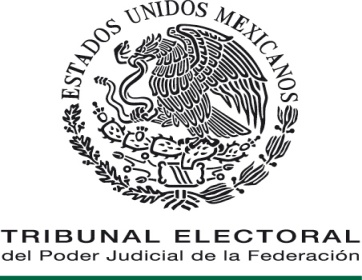 COMISIÓN DE ADMINISTRACIÓN Políticas Homogéneas en Materia de Administración de las Salas RegionalesÍNDICE         _______________________________________________________________________PRESENTACIÓN	3EJES RECTORES DE LAS POLÍTICAS Y CRITERIOS EN MATERIA ADMINISTRATIVA	5ÉTICA JUDICIAL	7INDICE DE ACRÓNIMOS	8PRINCIPALES POLÍTICAS Y CRITERIOS EN MATERIA ADMINISTRATIVA	10ANEXOS	86PRESENTACIÓNAl igual que la labor jurisdiccional, las tareas administrativas que realizan las Salas Regionales se rigen por políticas, criterios y disposiciones contenidos en un marco normativo que, a lo largo de los años, se ha venido construyendo y fortaleciendo bajo criterios de objetividad, profesionalismo, eficiencia, simplicidad y transparencia.Por mandato legal, la administración del Tribunal está a cargo de una Comisión de Administración, integrada por cinco comisionados: tres consejeros de la Judicatura Federal y dos magistrados de la Sala Superior. La Comisión, como órgano máximo del Tribunal en materia administrativa, cuenta para su operación con órganos auxiliares, entre los cuales se encuentran las Delegaciones Administrativas, encargadas de apoyar en este ámbito a las Salas Regionales.	Las Delegaciones Administrativas tienen una estructura diseñada para atender necesidades cotidianas: altas y bajas de personal, controles de asistencia e incidencias, gestión para pago de prestaciones, manejo de recursos financieros, suministro de recursos materiales, gestión para proyectos de obra pública, contratación de proveedores, soporte informático, administración de servicios de mantenimiento y conservación, atención a peticiones de información y acceso a la información, pago de contribuciones, vigilancia y seguridad de las instalaciones, entre muchas otras. Cada persona adscrita a las Delegaciones realiza una tarea específica, importante e imprescindible para el adecuado curso de los asuntos administrativos. El personal de esta área, encabezado por el delegado, tiene la obligación de atender las peticiones que formulen las áreas jurisdiccionales con respeto, diligencia y estricto apego al marco normativo vigente.	Cuando las actividades oficiales lo requieran, las Salas Regionales tienen la posibilidad  de plantear sus necesidades administrativas mediante puntos de acuerdo que presenten a la Comisión de Administración, en donde será analizada su procedencia y adopción. Para presentar un punto de acuerdo, es necesario tomar en cuenta los requisitos para su formulación y el calendario de sesiones que se anexan. De la misma forma, los Delegados Administrativos presentan asuntos para la aprobación del Comité de Adquisiciones, Arrendamientos, Servicios y Obra Pública, en temas relacionados con contratos de adquisición de bienes materiales e insumos así como de los múltiples servicios que requieren las Salas para su buen funcionamiento.   	Es importante mencionar que las actividades administrativas de todas las Salas del Tribunal Electoral son sujetas de escrutinio por parte de órganos internos como la Visitaduría Judicial y la Contraloría Interna, y externos como la Auditoría Superior de la Federación, además de las consultas ciudadanas que se reciben como expresión del derecho a la información. El presente documento, elaborado por la Secretaría Administrativa en cumplimiento a un mandato de la Comisión de Administración, tiene como propósito brindar a los nuevos integrantes de las Salas Regionales una visión clara  y ágil de las políticas en materia administrativa. Adicionalmente, la Secretaría Administrativa y las áreas que la integran estarán siempre atentas para escuchar las dudas, necesidades y opiniones de las señoras y señores magistrados de las Salas Regionales,  con el ánimo de apoyar y facilitar la delicada encomienda que tienen a su cargo.  EJES RECTORES DE LAS POLÍTICAS Y CRITERIOS EN MATERIA ADMINISTRATIVA	Las tareas administrativas que se desarrollan en nuestra institución se rigen por tres ejes que se entrelazan de manera transversal, de tal forma que generan un proceso de mejora continua en el cual participan todas las áreas administrativas conforme a sus diversas atribuciones. Los ejes rectores son los siguientes:PRIVILEGIAR LA FUNCIÓN JURISDICCIONAL. Estamos conscientes que el trabajo esencial de nuestra institución lo constituye la función jurisdiccional, por lo tanto, todos los esfuerzos administrativos están orientados a apoyar y facilitar dicha función, mediante políticas que agilicen la obtención de los mejores elementos humanos, materiales y tecnológicos que se requieren.  GENERACIÓN DE ECONOMÍAS. No sólo se trata de proporcionar elementos de forma ágil y oportuna, también se buscan alternativas legales para obtener los mejores precios y condiciones de compra y contratación de bienes y servicios. Para ello se ha recurrido a figuras como las compras consolidadas, ya sea a nivel de todas las salas del Tribunal, o incluso de manera conjunta con la Suprema Corte de Justicia de la Nación y el Consejo de la Judicatura Federal. Otra forma de economizar ha sido la de revisar los procesos administrativos para encontrar aspectos innecesarios o que puedan ser sustituidos por otros de menor costo, sin menoscabo en la calidad o garantía de los bienes y servicios.MÁXIMA TRANSPARENCIA. En la interpretación del derecho a la información, consagrado por el artículo 6º. De la Constitución,  debe prevalecer el principio de máxima publicidad. Así es como el Tribunal Electoral ha entendido el mandato constitucional y, en consecuencia, ha emitido un Acuerdo General con el fin de poner a la vista de la sociedad el quehacer institucional en sus ámbitos jurisdiccional y administrativo. Pruebas de ello son las sesiones del Comité de Transparencia y del Comité de Adquisiciones, Arrendamientos, Servicios y Obra Pública que se suben a las páginas de intranet e internet para que todos los interesados puedan estar enterados de los asuntos que se discuten y atienden en el ámbito de competencia de cada Comité. Durante la presente administración se ha puesto especial cuidado en que las adquisiciones de bienes y servicios se lleven a cabo bajo la figura de licitación pública y, sólo como recurso excepcional, mediante las otras dos formas de adquisición, que son las invitaciones a cuando menos tres proveedores o la adjudicación directa. Es tal nuestra voluntad en este punto, que se ha contratado personal para las Delegaciones Administrativas, con la responsabilidad específica para atender las peticiones ciudadanas de información.ÉTICA JUDICIALLa función de los servidores públicos del Tribunal Electoral se rige por los principios del Código de Ética del Poder Judicial de la Federación, aprobado por los Plenos de la Suprema Corte de Justicia de la Nación y del Consejo de la Judicatura Federal, y por la Sala Superior del Tribunal Electoral del Poder Judicial de la Federación en agosto de 2004.Dichos principios que impulsa este órgano jurisdiccional son: independencia judicial, imparcialidad, objetividad, profesionalismo y excelencia.Además, todos los servidores públicos adscritos a nuestra institución, en el desempeño de sus empleos, cargos o comisiones, deben observar los principios de legalidad, honradez, lealtad y eficiencia que rigen al servicio público.INDICE DE ACRÓNIMOS____________________________________________________CCJE	      Centro de Capacitación Judicial ElectoralCA	      Comisión de Administración CS	      Comisión Sustanciadora CI	      Contraloría Interna CASOP    Coordinación de Adquisiciones, Servicios y Obra PúblicaCAJ	      Coordinación de Asuntos JurídicosCCS	      Coordinación de Comunicación SocialCIDT	      Coordinación de Información, Documentación y TransparenciaCIPG	      Coordinación de Institucionalización de la Perspectiva de GéneroCJSC       Coordinación de Jurisprudencia, Seguimiento y ConsultaCPI	      Coordinación de Protección InstitucionalCRHEA    Coordinación de Recursos Humanos y Enlace AdministrativoCOROE    Coordinación de Relaciones con Organismos ElectoralesCF            Coordinación FinancieraCGAP      Coordinación General de Asesores de la Presidencia CTA	      Coordinación Técnica Administrativa DGAR      Dirección General de Administración Regional DGAEL     Dirección General de Atención Enlace y LogísticaDGEIJ       Dirección General de Estadística e Información JurisdiccionalDGMSG    Dirección General de Mantenimiento y Servicios GeneralesDGPEI       Dirección General de Planeación y Evaluación InstitucionalDGRM        Dirección General de Recursos MaterialesDGS	         Dirección General de Sistemas JUC	         Jefatura de Unidad de Contabilidad JUPP	         Jefatura de Unidad de Programación y PresupuestoJUT	         Jefatura de Unidad de TesoreríaSA	         Secretaría AdministrativaSGA	         Secretaría General de AcuerdosVJ	         Visitaduría Judicial del TEPJFPRINCIPALES POLÍTICAS Y CRITERIOS EN MATERIA ADMINISTRATIVACOORDINACIÓN DE  RECURSOS HUMANOS Y ENLACE ADMINISTRATIVOCOORDINACIÓN FINANCIERA:COORDINACIÓN DE ADQUISICIONES, SERVICIOS Y OBRA PÚBLICA (DIRECCIÓN GENERAL DE RECURSOS MATERIALES):COORDINACIÓN DE ADQUISICIONES, SERVICIOS Y OBRA PÚBLICA (DIRECCIÓN GENERAL DE MANTENIMIENTO Y SERVICIOS GENERALES):DIRECCIÓN GENERAL DE SISTEMASCONTRALORÍA INTERNACOORDINACIÓN DE PROTECCIÓN INSTITUCIONALDIRECCIÓN GENERAL DE PLANEACIÓN Y EVALUACIÓN INSTITUCIONAL: COORDINACIÓN DE INFORMACIÓN, DOCUMENTACIÓN Y TRANSPARENCIA: ANEXOS_________________________________________________________________DirectorioCalendario de sesiones ordinarias para 2013 aprobado por la Comisión de Administración del Tribunal ElectoralCalendario de sesiones ordinarias para 2013 aprobado por el Comité de Adquisiciones, Arrendamientos, Prestación de Servicios y Obra Pública.Catálogo de Puestos. Apartado ACatálogo de Puestos. Apartado B Marco NormativoANEXO “A”DIRECTORIOANEXO “B”Calendario de sesiones ordinarias para 2013 de la Comisión de Administración del Tribunal Electoral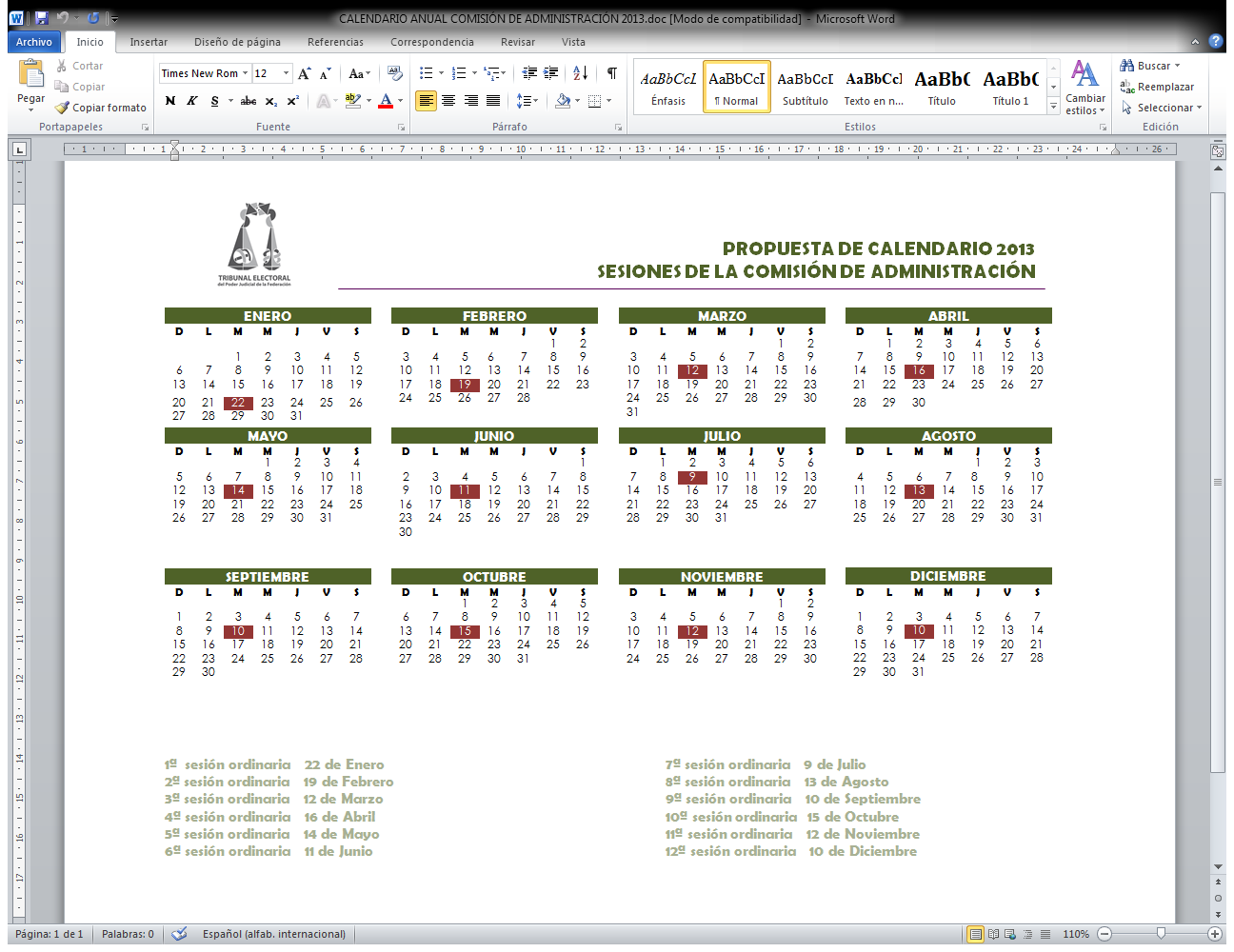 ANEXO “C”Calendario de sesiones ordinarias para 2013 del Comité de Adquisiciones, Arrendamientos, Prestación de Servicios y Obra Pública.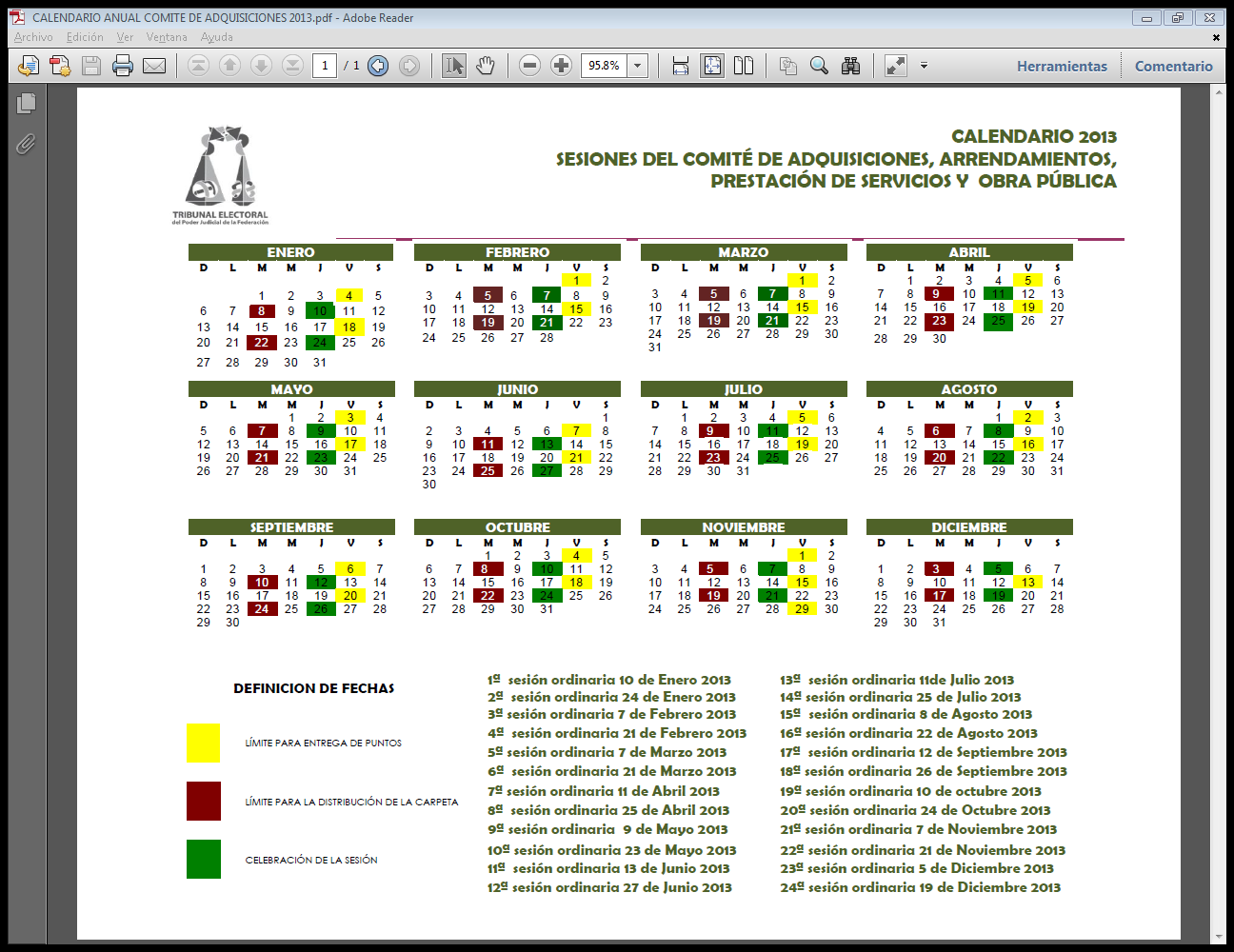 ANEXO “D”Catálogo de Puestos. Apartado A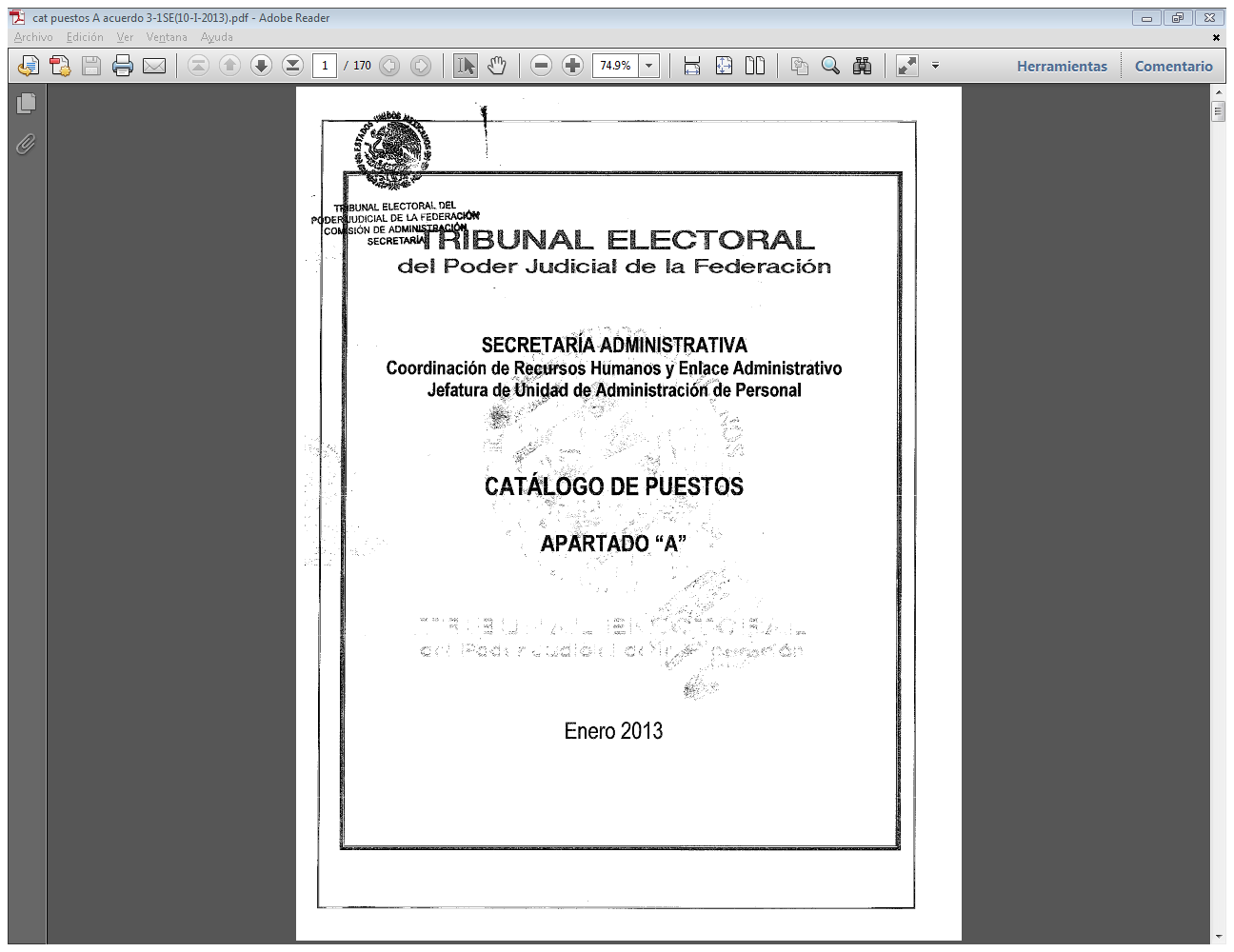 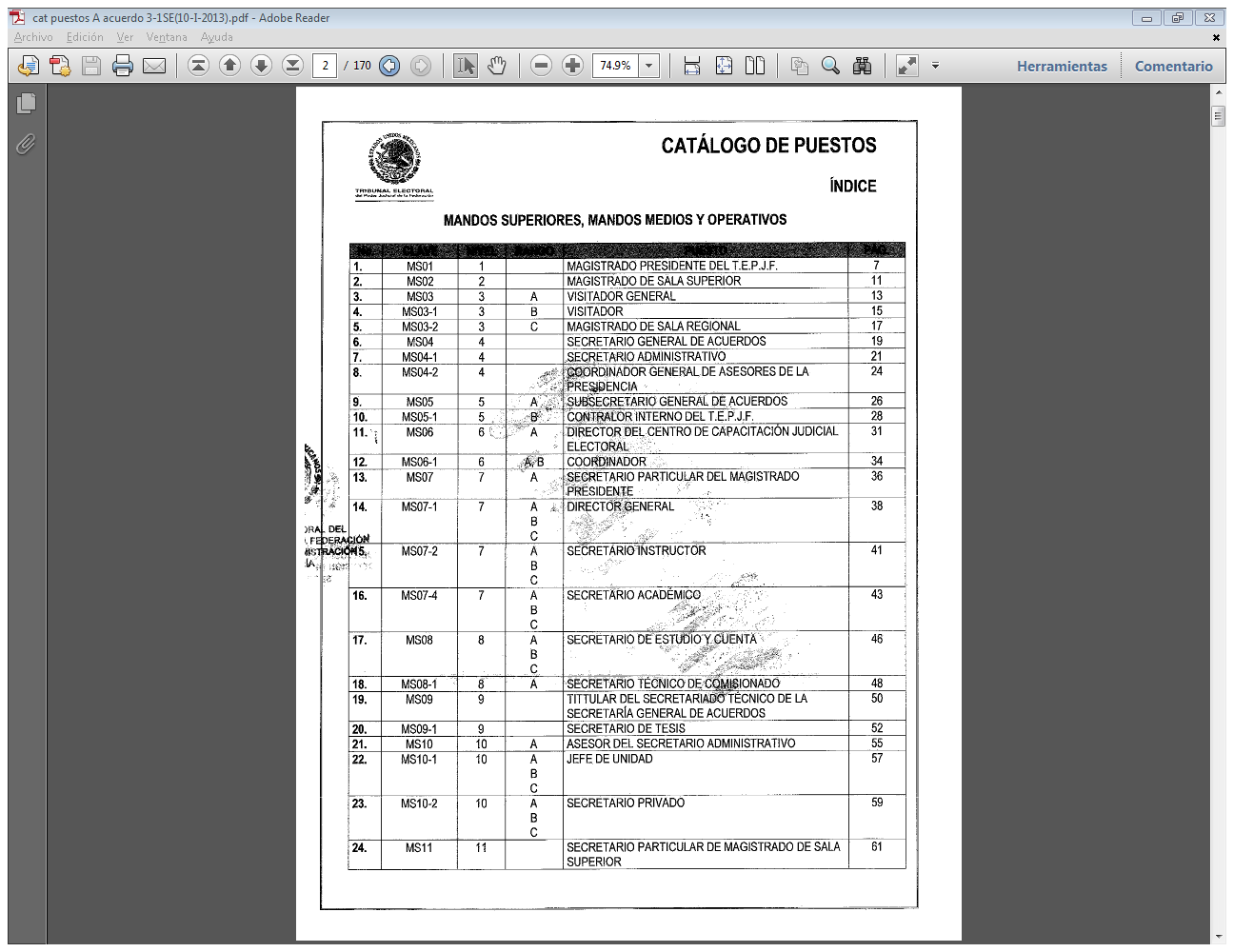 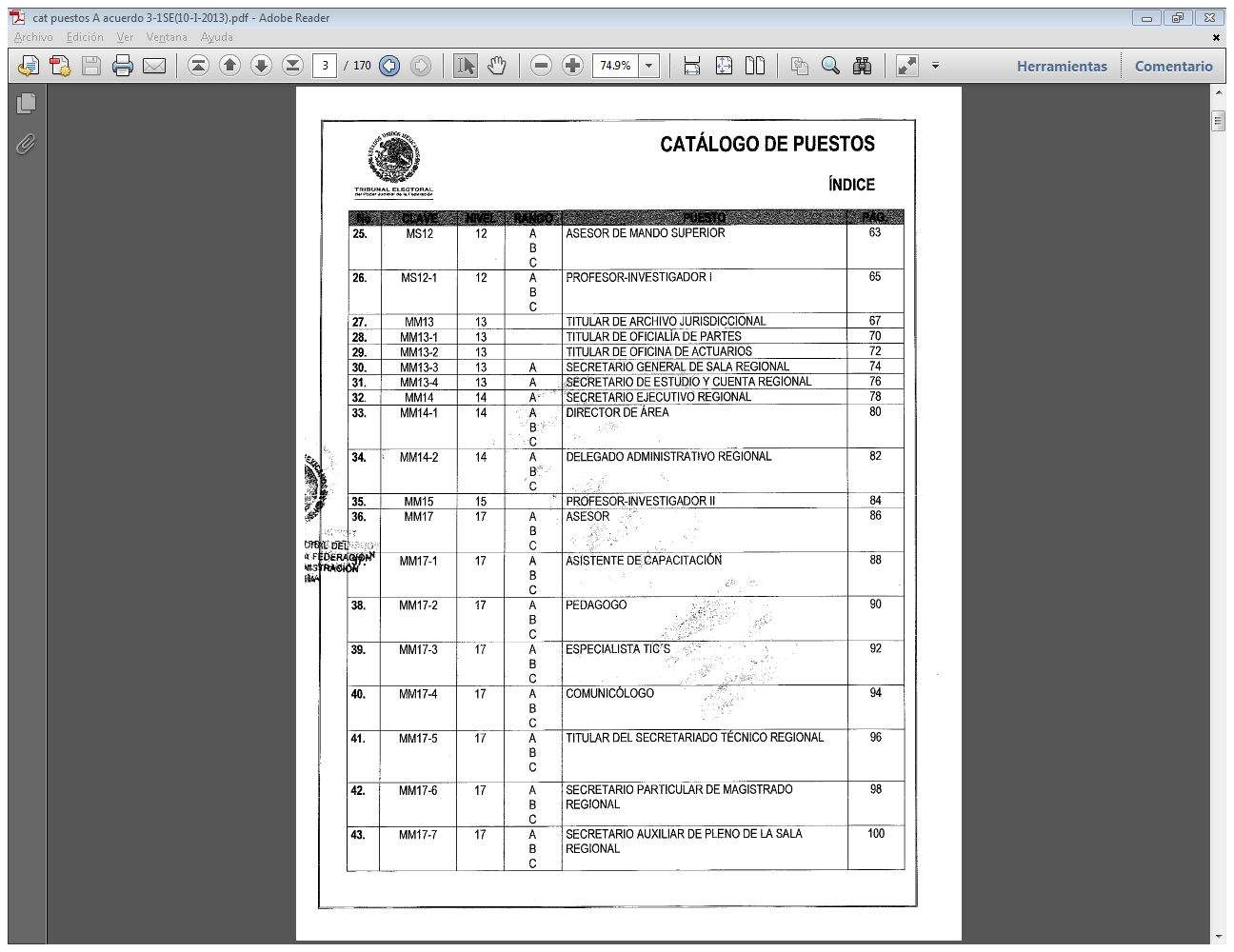 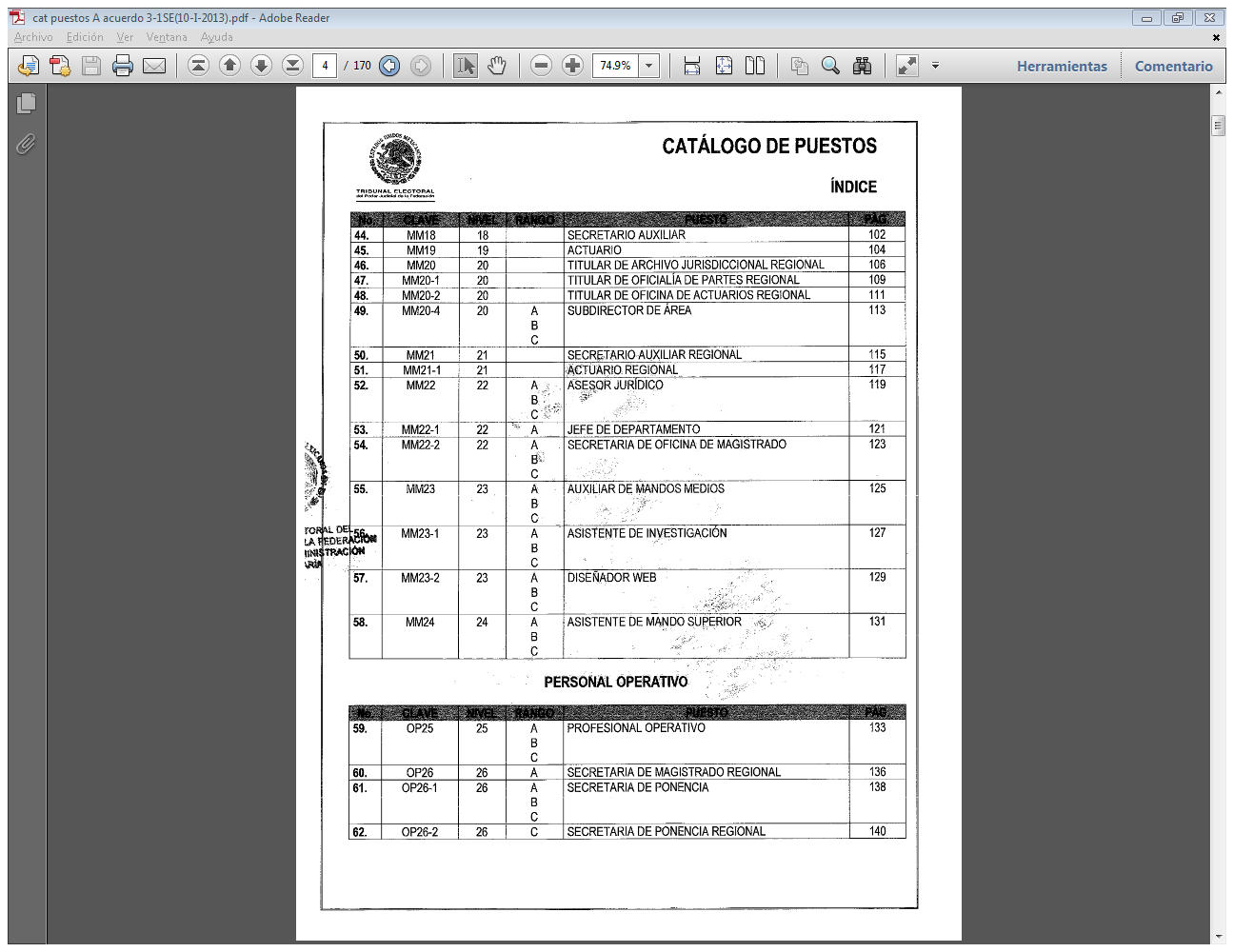 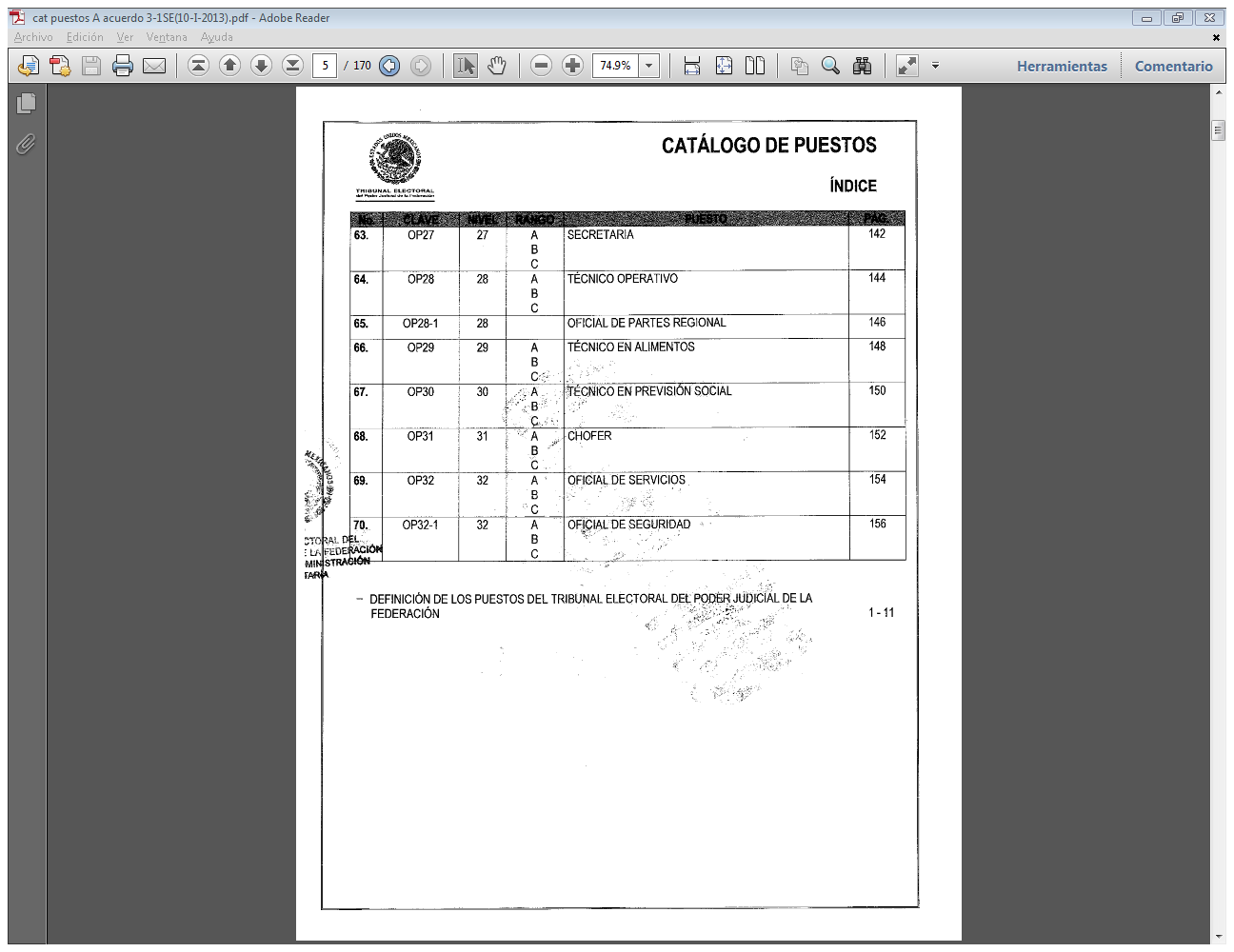 ANEXO “E”Catálogo de Puestos. Apartado B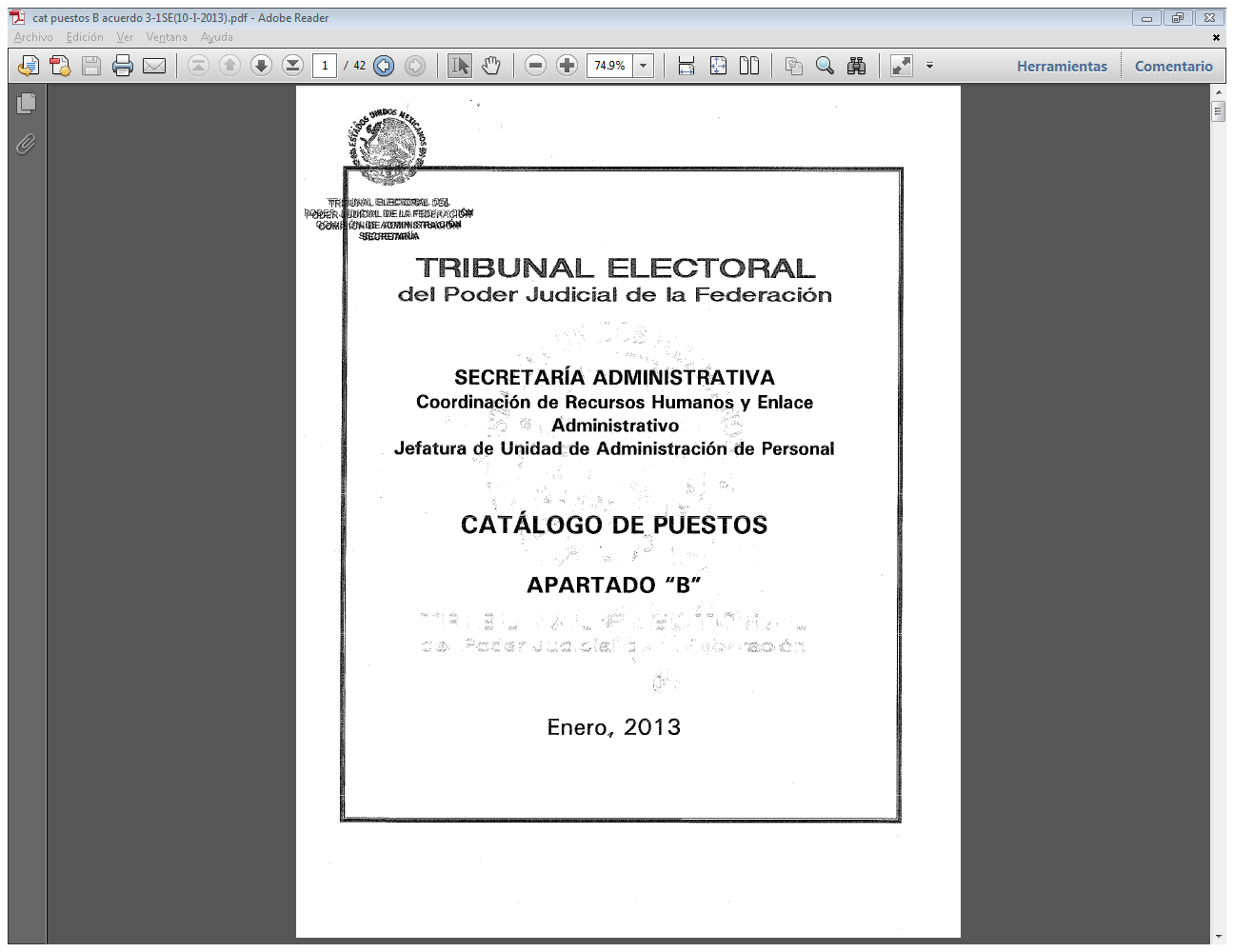 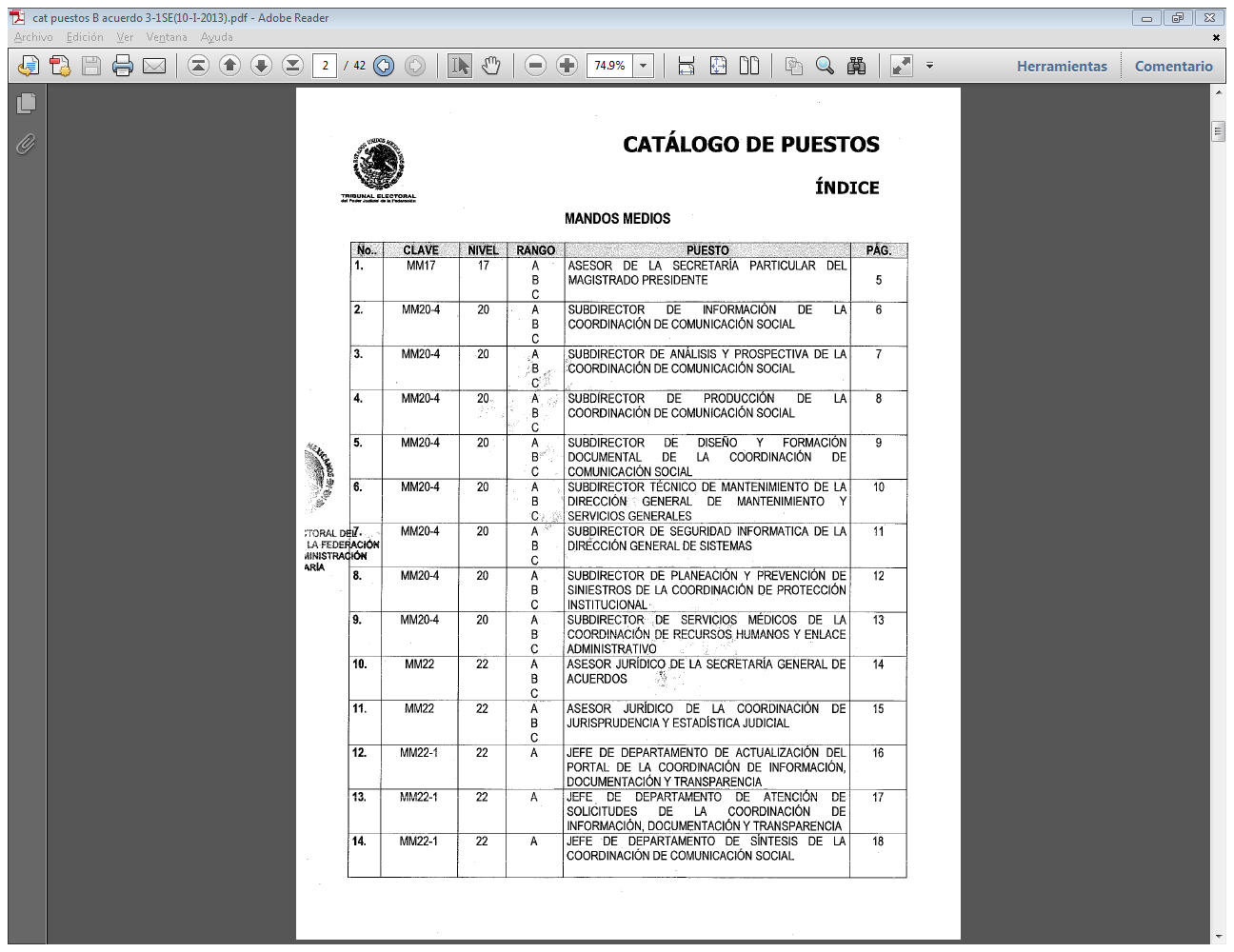 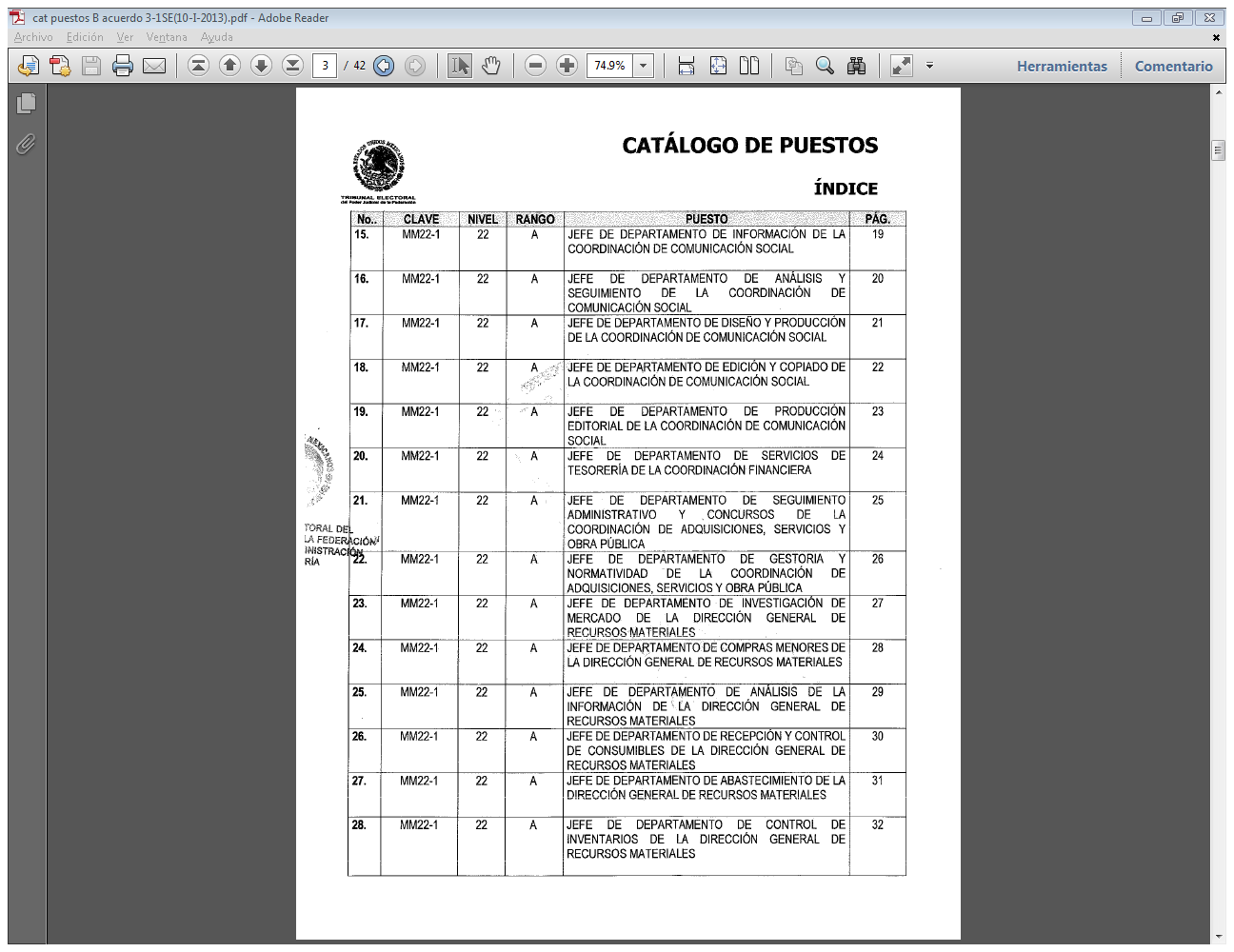 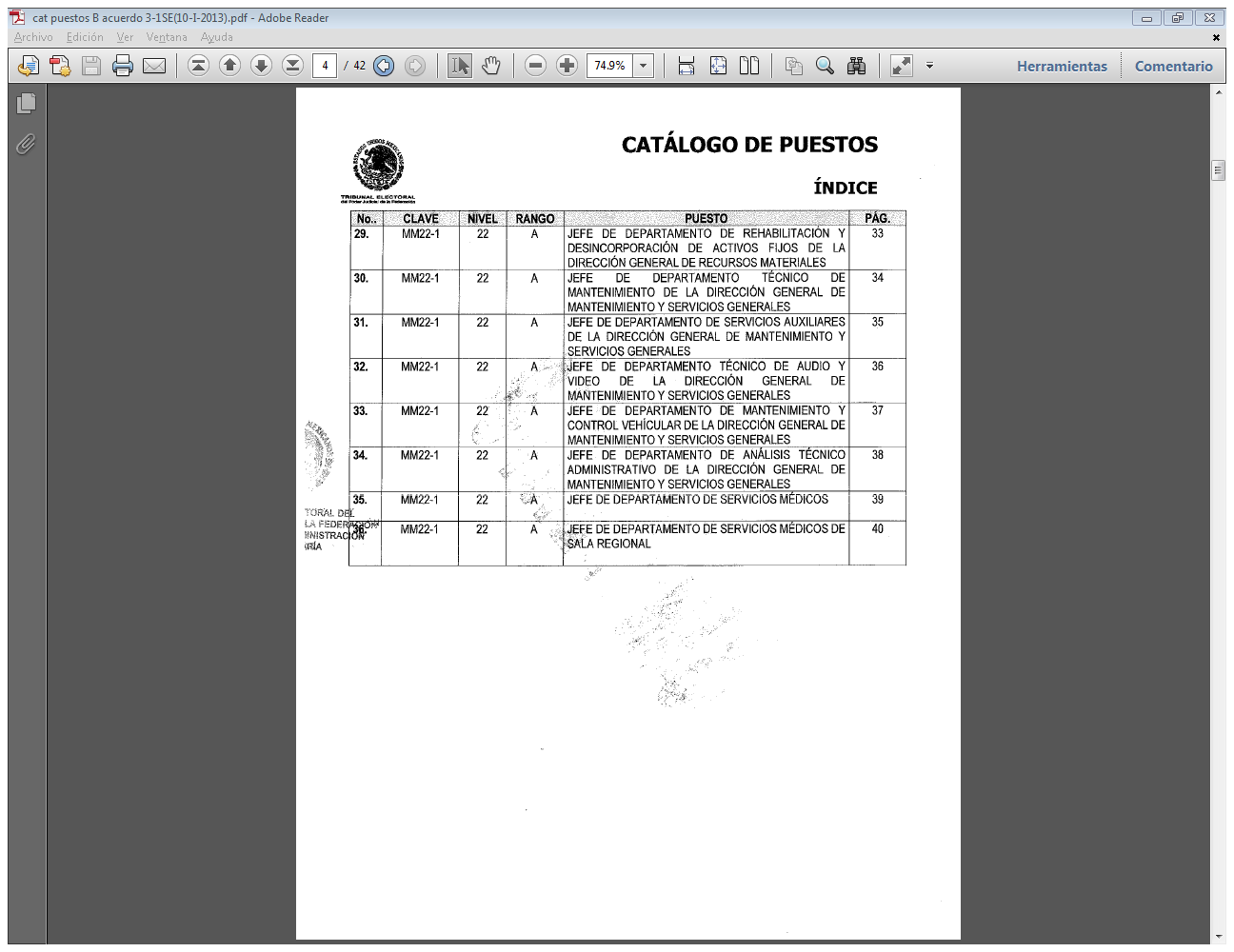 ANEXO “F”Marco NormativoLey Orgánica del Poder Judicial de la Federación.Ley General del Sistema de Medios de Impugnación en Materia Electoral.Ley Federal de los Trabajadores al Servicio del Estado.Ley Federal de Responsabilidades Administrativas de los Servidores Públicos.Código de Ética del Poder Judicial de la Federación.Acuerdo General 9/2005 de 28 de Marzo de 2005, del Pleno de La Suprema Corte De Justicia de la Nación, relativo a Los Procedimientos de Responsabilidades Administrativas de Los Servidores Públicos de Este Alto Tribunal y del Seguimiento de La Situación Patrimonial.Reglamento Interno del Tribunal Electoral del Poder Judicial de la Federación.Acuerdo General que regula el funcionamiento de la Visitaduría Judicial del Tribunal Electoral del Poder Judicial de la Federación, 112/S3(20-III-2012), 29-03-2012.Acuerdo General del Consejo de la Judicatura Federal que Reglamenta el Procedimiento de Responsabilidad Administrativa y el Seguimiento de la Situación Patrimonial.Acuerdo General que Establece Directrices para Procurar el Desempeño Óptimo en las Actividades Jurisdiccionales e Institucionales de los Magistrados y Magistradas de las Salas Regionales, 395/S11(13-XI-2012), 22/11/2012.Acuerdo General de Transparencia, Acceso a la Información y Protección de Datos Personales del Tribunal Electoral del Poder Judicial de la Federación, DOF 22-X-2008, 22-10-2008.Acuerdo General de la Comisión de Administración que contiene los Criterios y Facultades para conceder Licencias al personal del Tribunal Electoral del Poder Judicial de la Federación con excepción de los Magistrados Electorales de la Sala Superior y de las Salas Regionales, 72/S3(18-III-2009), 04-06-2009. Acuerdo General que regula los procedimientos de adquisición, arrendamiento de bienes muebles, prestación de servicios, obra pública y los servicios relacionados con la misma, del Tribunal Electoral del Poder Judicial de la Federación, DOF 31-XII-2010, 14-12-2010. Acuerdo por el que se autoriza la publicación del Manual que Regula las Remuneraciones para los Servidores Públicos del Poder Judicial de la Federación para el ejercicio fiscal dos mil doce, DOF 28-II-2012, 21-03-2012. Acuerdo que establece las normas y políticas generales para la Entrega-Recepción de los asuntos y recursos asignados a los servidores públicos del Tribunal Electoral del Poder Judicial de la Federación al momento de separarse de su empleo, cargo o comisión, 107/S107 (22-III-2006), 26-03-2006. Lineamientos de transparencia en las adquisiciones, arrendamientos, contratación de servicios y obra pública que realiza el Tribunal Electoral del Poder Judicial de la Federación, 366/S12(6-XII-2011), 12-12-2011. Lineamientos Programático-Presupuestales del Tribunal Electoral del Poder Judicial de la Federación, 395/S12(6-XII-2011), 15-12-2011. Lineamientos para el Manejo de Fondos Fijos o Revolventes, 221/S6(12-VI-2012), 22-06-2012. Lineamientos para el Trámite y Control de Egresos, 120/S3(20-III-2012), 10-04-2012. Lineamientos para el Pago, Comprobación y Registro de Gastos de Alimentación, 221/S6(12-VI-2012), 21-06-2012. Lineamientos para el Otorgamiento de Viáticos, Transportación y Hospedaje, 221/S6(12-VI-2012), 21-06-2012. Lineamientos para la asignación, uso y control de vehículos y Cajones de Estacionamiento del Tribunal Electoral del Poder Judicial de la Federación, 221/S6(12-VI-2012), 21-06-2012. Lineamientos que regulan las licencias y vacaciones para los Magistrados de las Salas Regionales del Tribunal Electoral del Poder Judicial de la Federación. Lineamientos de Auditoría del Tribunal Electoral del Poder Judicial de la Federación, 394/S11(13-XI-2012), 22/11/2012. Lineamientos para la operación de servicios de protección institucional en los inmuebles ocupados por el Tribunal Electoral del Poder Judicial de la Federación,  257/S8(25-VIII-2010), 2-09-2010. Lineamientos para otorgar capacitación mediante el apoyo de becas y facilidades a los servidores públicos del Tribunal Electoral, 042/S1(31-I-2012), 13-02-2012. Manual de Lineamientos de la Coordinación de Recursos Humanos y Enlace Administrativo, 184/S5(15-V-2012), 23-05-2012. Manual de Procedimientos para la Integración de los Expedientes de los Servidores Públicos del Tribunal Electoral, 319/S116(18-X-2006), 24-10-2006. Manual de Procedimientos para la recepción, registro y control de bienes y servicios, 213/S8(4-VII-2007), 11-07-2007. Manual de Procedimientos para la Organización y Control del Acervo Documental, aprobado por la Comisión de Administración, 78/S3(12-III-2008), 27-05-2011, 24-03-2008. Manual de Organización Específico de la Dirección General de Sistemas, 205/S7(8-VII-2009), 24-05-2011, 27-07-2009. Manual de Procedimientos de la Dirección General de Sistemas, 243/S9(22-VIII-2007), 27-05-2011, 26-10-2007. Manual de Procedimientos de la Unidad de Enlace y Transparencia, 27-05-2011. Manual de Procedimientos para Movimientos de Personal, 207/S7(8-VII-2009), 20-07-2010. Manual de Procedimientos para el Control, Registro y Aplicación de Incidencias de Personal, 194/S6(16-VI-2010) DOF 30/05/2011, 22-06-2010. Manual de Procedimiento Detección de Necesidades de Capacitación, 75/S68 (21-V-2003), 27-05-2003. Manual de Procedimientos para la Adquisición de Bienes, Arrendamientos y Prestación de Servicios Mediante Adjudicación Directa en Salas Regionales, 116/S3(20-III-2012), 13-04-2012. Manual de Procedimientos para la Asignación y Uso de Teléfonos Celulares, Equipos de Radiocomunicación y Acceso a Internet Móvil, 221/S6(12-VI-2012), 21-06-2012. Manual de Procedimientos para el Control, Uso, Mantenimiento de Vehículos y Asignación de Combustible, 214/S8(13-VIII-2008), 01-09-2008. Manual de procedimientos para el mantenimiento preventivo, correctivo y reparaciones en las instalaciones de las Salas Regionales, 220/S6(12-VI-2012), 21-06-2012. Manual de Inducción para el Personal de Nuevo Ingreso, 099/S107 (22-III-2006), 27-03-2006. Catálogo de Puestos Apartado A, 3/1SE(10-I-2013), 23-01-2013. Catálogo de Puestos Apartado B, 3/1SE(10-I-2013), 23-01-2013. Políticas de Seguridad Informática del Tribunal Electoral, 250/S9(24-IX-2008), 29-10-2008.EL SUSCRITO, LICENCIADO JORGE ENRIQUE MATA GÓMEZ SECRETARIO DE LA COMISIÓN DE ADMINISTRACIÓN DEL TRIBUNAL ELECTORAL DEL PODER JUDICIAL DE LA FEDERACIÓN, CON FUNDAMENTO EN LO DISPUESTO EN EL ARTÍCULO 50, FRACCIÓN VIII, DEL REGLAMENTO INTERNO DEL CITADO ÓRGANO JURISDICCIONAL.----------------------------------------------CERTIFICA------------------------------------------------Que la presente copia en 105 fojas útiles incluyendo la presente, corresponde a las “POLÍTICAS HOMOGÉNEAS EN MATERIA DE ADMINISTRACIÓN DE LAS SALAS REGIONALES” del Tribunal Electoral del Poder Judicial de la Federación aprobadas por la Comisión de Administración mediante acuerdo 30/S2(19-II-2013) emitido en la Segunda Sesión Ordinaria celebrada el 19 de febrero de 2013, que obra en los archivos de la Coordinación Técnica Administrativa. DOY FE.---------------------------------------------------------------------------------------------------------------------México, Distrito Federal, 28 de febrero de 2013.------------------------------------------------------------------------------------------------------------------------------------------------------------EL SECRETARIO DE LA COMISIÓN DE ADMINISTRACIÓNDEL TRIBUNAL ELECTORAL DEL PODER JUDICIAL DE LA FEDERACIÓNLICENCIADO JORGE ENRIQUE MATA GÓMEZÁREACONCEPTODESCRIPCIÓNINSTRUMENTO NORMATIVOPRESTACIONES:PRESTACIONES:PRESTACIONES:PRESTACIONES:CRHEANOMBRAMIENTOS DE PERSONAL.SE LLEVAN A CABO ATENDIENDO A LA “PLANTILLA TIPO” DE PONENCIAS Y A LOS REQUISITOS ESTABLECIDOS EN EL CATÁLOGO DE PUESTOS DEL TRIBUNAL ELECTORAL DEL PODER JUDICIAL DE LA FEDERACIÓN.2/3 PARTES DE LOS SECRETARIOS DE ESTUDIO Y CUENTA Y ACTUARIOS DEBEN CONTAR CON CARRERA JUDICIAL.MANUAL DE PROCEDIMIENTOS PARA MOVIMIENTOS DE PERSONAL, APROBADO POR LA COMISIÓN DE ADMINISTRACIÓN, MEDIANTE ACUERDO 207/S7 (8-VII-2009).CATÁLOGO DE PUESTOS Y DEFINICIÓN DE LOS PUESTOS DEL TRIBUNAL ELECTORAL DEL PODER JUDICIAL DE LA FEDERACIÓN, APARTADOS “A” Y “B”, MODIFICADOS Y ACTUALIZADOS POR LA COMISIÓN DE ADMINISTRACIÓN, MEDIANTE ACUERDO 3/1SE(10-I-2013).CRHEAINCIDENCIAS DE PERSONAL.COMISIONES, FALTAS, RETARDOS, VACACIONES, EN GENERAL TODA AUSENCIA DEL PERSONAL ADSCRITO A LA SALA REGIONAL.ACUERDO GENERAL QUE CONTIENE LOS CRITERIOS Y FACULTADES PARA CONCEDER LICENCIAS AL PERSONAL DEL TRIBUNAL ELECTORAL DEL PODER JUDICIAL DE LA FEDERACIÓN CON EXCEPCIÓN DE LOS MAGISTRADOS ELECTORALES DE LA SALA SUPERIOR Y DE LAS SALAS REGIONALES, APROBADO POR LA COMISIÓN DE ADMINISTRACIÓN, MEDIANTE ACUERDO 72/S3(18-III-2009).ACUERDO GENERAL QUE ESTABLECE DIRECTRICES PARA PROCURAR EL DESEMPEÑO ÓPTIMO EN LAS ACTIVIDADES JURISDICCIONALES E INSTITUCIONALES DE LOS MAGISTRADOS Y MAGISTRADAS DE LAS SALAS REGIONALES, APROBADO POR LA COMISIÓN DE ADMINISTRACIÓN, MEDIANTE ACUERDO 395/S11(13-XI-2012).MANUAL DE PROCEDIMIENTOS PARA EL CONTROL, REGISTRO Y APLICACIÓN DE INCIDENCIAS DE PERSONAL, APROBADO POR LA COMISIÓN DE ADMINISTRACIÓN, MEDIANTE ACUERDO 194/S6(16-VI-2010).CRHEASUELDOS.CONFORME AL TABULADOR DE SUELDOS SE PAGARÁN LOS DÍAS 15 Y 30 DE CADA MES, MEDIANTE DEPÓSITO BANCARIO O CHEQUE NOMINATIVO, SEGÚN ELIJA EL SERVIDOR PÚBLICO.ACUERDO POR EL QUE SE AUTORIZA LA PUBLICACIÓN DEL MANUAL QUE REGULA LAS REMUNERACIONES PARA LOS SERVIDORES PÚBLICOS DEL PODER JUDICIAL DE LA FEDERACIÓN PARA EL EJERCICIO FISCAL DOS MIL TRECE (ESTE ACUERDO SE PUBLICA ANUALMENTE, A MEDIADOS DE FEBRERO).MANUAL DE LINEAMIENTOS DE LA COORDINACIÓN DE RECURSOS HUMANOS Y ENLACE ADMINISTRATIVO, MODIFICADOS POR LA COMISIÓN DE ADMINISTRACIÓN, MEDIANTE ACUERDO 184/S5(15-V-2012).CRHEAAGUINALDO.CANTIDAD QUE SE OTORGA POR DERECHO CONSTITUCIONAL A LOS SERVIDORES PÚBLICOS AL FINALIZAR EL AÑO VIGENTE.40 DÍAS DE SUELDO BÁSICO. SE PAGA EN NOVIEMBRE Y ENERO.ACUERDO POR EL QUE SE AUTORIZA EL LA PUBLICACIÓN DEL MANUAL QUE REGULA LAS REMUNERACIONES DE LOS SERVIDORES PÚBLICOS DEL PODER JUDICIAL DE LA FEDERACIÓN PARA EL EJERCICIO FISCAL DOS MIL TRECE. (ESTE ACUERDO SE PUBLICA ANUALMENTE, A MEDIADOS DE FEBRERO).MANUAL DE LINEAMIENTOS DE LA COORDINACIÓN DE RECURSOS HUMANOS Y ENLACE ADMINISTRATIVO, MODIFICADOS POR LA COMISIÓN DE ADMINISTRACIÓN, MEDIANTE ACUERDO 184/S5(15-V-2012).CRHEAVACACIONES.DOS PERIODOS DE 11 DÍAS HÁBILES CADA UNO, AL AÑO.COMISIONES DE LOS MAGISTRADOS DE SALAS REGIONALES.PARA MAGISTRADOS DE SALAS REGIONALES EXISTEN LINEAMIENTOS ESPECIALES CONTENIDOS EN LA LEY ORGÁNICA.LEY ORGÁNICA DEL PODER JUDICIAL DE LA FEDERACIÓN.ACUERDO GENERAL QUE ESTABLECE DIRECTRICES PARA PROCURAR EL DESEMPEÑO ÓPTIMO EN LAS ACTIVIDADES JURISDICCIONALES E INSTITUCIONALES DE LOS MAGISTRADOS Y MAGISTRADAS DE LAS SALAS REGIONALES, APROBADO POR LA COMISIÓN DE ADMINISTRACIÓN, MEDIANTE ACUERDO 72/S3(18-III-2009).MANUAL DE LINEAMIENTOS DE LA COORDINACIÓN DE RECURSOS HUMANOS Y ENLACE ADMINISTRATIVO, MODIFICADOS POR LA COMISIÓN DE ADMINISTRACIÓN, MEDIANTE ACUERDO 184/S5(15-V-2012).CRHEAPRIMA VACACIONAL.IMPORTE EQUIVALENTE AL 50% DE 10 DÍAS DE SUELDO BÁSICO. SE PAGA EN JULIO Y DICIEMBRE.MANUAL DE LINEAMIENTOS DE LA COORDINACIÓN DE RECURSOS HUMANO Y ENLACE ADMINISTRATIVO, MODIFICADOS POR LA COMISIÓN DE ADMINISTRACIÓN, MEDIANTE ACUERDO 184/S5(15-V-2012).Capítulo V.9.12 Prima Vacacional.CRHEAPAGO POR RIESGO.SE PAGA TRES VECES AL AÑO (ABRIL, AGOSTO Y NOVIEMBRE). CORRESPONDE A UN MES DE SUELDO TABULADOR POR CADA PERIODO. EXCLUSIVO PARA MAGISTRADOSACUERDO POR EL QUE SE AUTORIZA EL LA PUBLICACIÓN DEL MANUAL QUE REGULA LAS REMUNERACIONES DE LOS SERVIDORES PÚBLICOS DEL PODER JUDICIAL DE LA FEDERACIÓN PARA EL EJERCICIO FISCAL DOS MIL TRECE. (ESTE ACUERDO SE PUBLICA ANUALMENTE, A MEDIADOS DE FEBRERO).MANUAL DE LINEAMIENTOS DE LA COORDINACIÓN DE RECURSOS HUMANOS Y ENLACE ADMINISTRATIVO, MODIFICADOS POR LA COMISIÓN DE ADMINISTRACIÓN, MEDIANTE ACUERDO 184/S5(15-V-2012).Capítulo  V.9.10 Pago por Riesgo.CRHEAASIGNACIONES ADICIONALES.ES LA PRESTACIÓN DE CARÁCTER GENERAL CON LA FINALIDAD DE CONTRIBUIR AL MEJORAMIENTO DE LA CALIDAD DE VIDA INDIVIDUAL Y FAMILIAR, DESTINADO A SERVIDORES PÚBLICOS DE NIVEL OPERATIVO, MANDOS MEDIOS Y SUPERIORES QUE TIENEN AUTORIZADA DICHA PRESTACIÓN EN EL “MANUAL QUE REGULA LAS REMUNERACIONES PARA LOS SERVIDORES PÚBLICOS DEL PODER JUDICIAL DE LA FEDERACIÓN”. IGUAL AL PAGO POR RIESGO, PARA EL DEMÁS PERSONAL, EXCLUYENDO A MAGISTRADOS ACUERDO POR EL QUE SE AUTORIZA LA PUBLICACIÓN DE MANUAL QUE REGULA LAS REMUNERACIONES DE LOS SERVIDORES PÚBLICOS DEL PODER JUDICIAL DE LA FEDERACIÓN PARA EL EJERCICIO FISCAL DOS MIL TRECE. (ESTE ACUERDO SE PUBLICA ANUALMENTE, A MEDIADOS DE FEBRERO).MANUAL DE LINEAMIENTOS DE LA COORDINACIÓN DE RECURSOS HUMANOS Y ENLACE ADMINISTRATIVO, MODIFICADOS POR LA COMISIÓN DE ADMINISTRACIÓN, MEDIANTE ACUERDO 184/S5(15-V-2012).Capítulo V.9.2 Asignaciones Adicionales.CRHEARECONOCIMIENTO ESPECIAL.ES LA AYUDA ECONÓMICA MEDIANTE LA CUAL SE RECONOCEN ANUALMENTE LAS LABORES DEL PERSONAL DE MANDO MEDIO Y NIVEL OPERATIVO DE LAS UNIDADES ADMINISTRATIVAS.10 MIL PESOS AL AÑO. SE PAGA EN DICIEMBRE. ÚNICAMENTE A PERSONAL DE MANDOS MEDIOS Y OPERATIVOS.MANUAL DE LINEAMIENTOS DE LA COORDINACIÓN DE RECURSOS HUMANOS Y ENLACE ADMINISTRATIVO, MODIFICADOS POR LA COMISIÓN DE ADMINISTRACIÓN, MEDIANTE ACUERDO 184/S5(15-V-2012).Capítulo V.9.13 Reconocimiento Especial.CRHEAAYUDA DE DESPENSA.ES EL BENEFICIO ECONÓMICO ANUAL PARA LAS Y LOS SERVIDORES PÚBLICOS DE MANDO MEDIO Y NIVEL OPERATIVO DE LAS UNIDADES ADMINISTRATIVAS.9 MIL 500 PESOS. SE PAGA EN DICIEMBRE. ÚNICAMENTE A PERSONAL DE MANDOS MEDIOS Y OPERATIVOS.MANUAL DE LINEAMIENTOS DE LA COORDINACIÓN DE RECURSOS HUMANOS Y ENLACE ADMINISTRATIVO, MODIFICADOS POR LA COMISIÓN DE ADMINISTRACIÓN, MEDIANTE ACUERDO 184/S5(15-V-2012).Capítulo  V.9.4 Ayuda de Despensa.CRHEARECONOCIMIENTO AL PERSONAL OPERATIVO.ES LA AYUDA ECONÓMICA MEDIANTE LA CUAL SE RECONOCEN ANUALMENTE LAS LABORES DEL PERSONAL DE MANDO MEDIO Y NIVEL OPERATIVO DE LAS UNIDADES ADMINISTRATIVAS.3 MIL PESOS. SE PAGA EN DICIEMBRE. SÓLO A PERSONAL OPERATIVO.MANUAL DE LINEAMIENTOS DE LA COORDINACIÓN DE RECURSOS HUMANOS Y ENLACE ADMINISTRATIVO, MODIFICADOS POR LA COMISIÓN DE ADMINISTRACIÓN, MEDIANTE ACUERDO 184/S5(15-V-2012).Capítulo  V.9.3 Ayuda al Personal Operativo.CRHEAAPOYO PARA ANTEOJOS.ES EL BENEFICIO DE CARÁCTER ECONÓMICO PARA LA ADQUISICIÓN DE ANTEOJOS DE LOS SERVIDORES PÚBLICOS DEL TEPJF Y SUS BENEFICIARIOS.PARA EL SERVIDOR PÚBLICO Y SUS BENEFICIARIOS. 3 MIL 100 PESOS POR PERSONA AL AÑO. MANUAL DE LINEAMIENTOS DE LA COORDINACIÓN DE RECURSOS HUMANOS Y ENLACE ADMINISTRATIVO, MODIFICADOS POR LA COMISIÓN DE ADMINISTRACIÓN, MEDIANTE ACUERDO 184/S5(15-V-2012).Capítulo  V.9.16 Ayuda de Anteojos para las y los beneficiarios.CRHEADÍA DE LA MADRE.APOYO ECONÓMICO DESTINADO A LAS SERVIDORAS PÚBLICAS.3 MIL 500 PESOS AL AÑO. ACUERDO POR EL QUE SE AUTORIZA LA PUBLICACIÓN DEL MANUAL QUE REGULA LAS REMUNERACIONES DE LOS SERVIDORES PÚBLICOS DEL PODER JUDICIAL DE LA FEDERACIÓN PARA EL EJERCICIO FISCAL DOS MIL TRECE. (ESTE ACUERDO SE PUBLICA ANUALMENTE, A MEDIADOS DE FEBRERO).CRHEALICENCIA POR MATERNIDAD Y/O PATERNIDAD.PARA LA MADRE SERÁ POR UN PERÍODO DE TRES MESES CON GOCE DE SUELDO, EN TÉRMINOS DE LO SEÑALADO POR LA LEY FEDERAL DE LOS TRABAJADORES AL SERVICIO DEL ESTADO.PARA EL SERVIDOR PÚBLICO (PADRE) DISFRUTARÁ DE UNA LICENCIA DE PATERNIDAD REMUNERADA DE DIEZ DÍAS HÁBILES.LEY FEDERAL DE LOS TRABAJADORES AL SERVICIO DEL ESTADO.ACUERDO GENERAL DE LA COMISIÓN DE ADMINISTRACIÓN QUE CONTIENE LOS CRITERIOS PARA CONCEDER LICENCIAS DE MATERNIDAD Y PATERNIDAD AL PERSONAL DEL TRIBUNAL ELECTORAL DEL PODER JUDICIAL DE LA FEDERACIÓN, APROBADO POR LA COMISIÓN DE ADMINISTRACIÓN, MEDIANTE ACUERDO 94/S4(21-IV-2010).CRHEAGUARDERÍAS.ES EL APOYO ECONÓMICO QUE SE OTORGA A LOS SERVIDORES PÚBLICOS (MADRES O PADRES) PARA EL PAGO DE GUARDERÍAS PARTICULARES HASTA DE DOS HIJAS O HIJOS.DE LOS 45 DÍAS DE NACIDOS A LOS 5 AÑOS 11 MESES.MANUAL DE LINEAMIENTOS DE LA COORDINACIÓN DE RECURSOS HUMANOS Y ENLACE ADMINISTRATIVO, MODIFICADOS POR LA COMISIÓN DE ADMINISTRACIÓN, MEDIANTE ACUERDO 184/S5(15-V-2012).Capítulo  V.10.2 Apoyo de guarderías.CRHEESTÍMULO POR JUBILACIÓN.ES EL OTORGAMIENTO DE UNA LICENCIA CON GOCE DE UN MES DE SUELDO ÍNTEGRO, QUE SE CONFIERE LOS SERVIDORES PÚBLICOS DEL TRIBUNAL ELECTORAL CON MOTIVO DE SU JUBILACIÓN; O DE SU PENSIÓN POR RETIRO POR EDAD Y TIEMPO DE SERVICIOS; POR CESANTÍA EN EDAD AVANZADA; O DE SU SEGURO DE RETIRO, DE CESANTÍA EN EDAD AVANZADA O DE VEJEZ COMO RECONOCIMIENTO A LAS LABORES PRESTADAS.ACUERDO POR EL QUE SE AUTORIZA EL LA PUBLICACIÓN DEL MANUAL QUE REGULA LAS REMUNERACIONES DE LOS SERVIDORES PÚBLICOS DEL PODER JUDICIAL DE LA FEDERACIÓN PARA EL EJERCICIO FISCAL DOS MIL TRECE. (ESTE ACUERDO SE PUBLICA ANUALMENTE, A MEDIADOS DE FEBRERO).MANUAL DE LINEAMIENTOS DE LA COORDINACIÓN DE RECURSOS HUMANOS Y ENLACE ADMINISTRATIVO, MODIFICADOS POR LA COMISIÓN DE ADMINISTRACIÓN, MEDIANTE ACUERDO 184/S5(15-V-2012).Capítulo  V.9.8.Estímulo por jubilación.CRHEASERVICIO DE COMEDOR.EL SERVICIO EN BENEFICIO LOS SERVIDORES PÚBLICOS QUE LABORAN EN EL TRIBUNAL ELECTORAL PARA CONSUMIR ALIMENTOS EN DESAYUNOS Y COMIDAS.EL PRESTADOR DEL SERVICIO DEBERÁ CUMPLIR CON LO ESTABLECIDO EN EL CONTRATO FORMALIZADO CON EL TRIBUNAL ELECTORAL.SE REVISARÁN LAS INSTALACIONES FÍSICAS, LA HIGIENE Y EL SERVICIO QUE PROPORCIONA EL PERSONAL QUE OFRECE LA PRESTACIÓN.12 PESOS DE SUBSIDIO EN DESAYUNOS.EN COMIDAS 80% PARA PERSONAL OPERATIVO, 65% PARA MANDOS MEDIOS Y 40% PARA MANDOS SUPERIORES.ACUERDO GENERAL QUE REGULA LOS PROCEDIMIENTOS DE ADQUISICIÓN, ARRENDAMIENTO DE BIENES MUEBLES, PRESTACIÓN DE SERVICIOS, OBRA PÚBLICA Y LOS SERVICIOS RELACIONADOS CON LA MISMA, DEL TRIBUNAL ELECTORAL DEL PODER JUDICIAL DE LA FEDERACIÓN, PUBLICADO EN EL DIARIO OFICIAL DE LA FEDERACIÓN EL 31 DE DICIEMBRE DE 2010.MANUAL DE LINEAMIENTOS DE LA COORDINACIÓN DE RECURSOS HUMANO Y ENLACE ADMINISTRATIVO, MODIFICADOS POR LA COMISIÓN DE ADMINISTRACIÓN, MEDIANTE ACUERDO 184/S5(15-V-2012).Capítulo V.10.4 Servicio de comedor.CRHEASERVICIO MÉDICO INTERNO.SERVICIO MÉDICO SIN COSTO ALGUNO, EN CUANTO A CONSULTA EXTERNA, URGENCIAS Y MEDICAMENTOS CON QUE CUENTA EL TEPJF EN SUS INSTALACIONES.PARA LA CONSTRUCCIÓN Y EQUIPAMIENTO DE LOS ESPACIOS PARA OTORGAR EL SERVICIO MÉDICO EN LAS INSTALACIONES DEL TRIBUNAL ELECTORAL, SE DEBERÁ SUJETAR A LO DISPUESTO EN LA LEY GENERAL DE SALUD, EN LAS NORMAS MEXICANAS Y DEMÁS DISPOSICIONES EN LA MATERIA.DERIVADO DE LO ANTERIOR, EL SERVICIO MÉDICO DEBERÁ CUMPLIR CON LA NORMATIVIDAD DEL SECTOR SALUD, EN LO RESPECTIVO AL FUNCIONAMIENTO DE LOS MISMOS.EL DEPARTAMENTO DE SERVICIO MÉDICO DEBERÁ ELABORAR UN CONTROL DEL NÚMERO DE CONSULTAS POR TURNO, QUE REFLEJEN LOS TIPOS DE PADECIMIENTOS ATENDIDOS, CON LA FINALIDAD DE DAR SEGUIMIENTO A LA DEMANDA Y QUE PERMITA ESTIMAR LA CANTIDAD DE MEDICAMENTO QUE SE REQUIERA CONTAR EN EL CONSULTORIO O ESPACIO DESTINADO PARA ELLO.EL SERVICIO MÉDICO DEBERÁ CONFORMAR EL EXPEDIENTE CLÍNICO DEL SERVIDOR PÚBLICO QUE REQUIERA DEL SERVICIO, EN DONDE SE INTEGRARÁ POR CADA CONSULTA, EL INFORME MÉDICO DERIVADO DE LOS SÍNTOMAS O PADECIMIENTOS DE ESTOS Y SE INDICARÁ LA PRESCRIPCIÓN DE LOS TRATAMIENTOS COMO LOS MEDICAMENTOS RECETADOS, ESTO PARA REALIZAR EL RESPECTIVO HISTORIAL CLÍNICO DURANTE SU PERMANENCIA EN ESTE ORGANISMO.DENTRO DE LA JORNADA DE TRABAJO, CON DOTACIÓN DE MEDICAMENTOS PREVENTIVOS CUANDO SE CUENTEN EN EXISTENCIA. MANUAL DE LINEAMIENTOS DE LA COORDINACIÓN DE RECURSOS HUMANOS Y ENLACE ADMINISTRATIVO, MODIFICADOS POR LA COMISIÓN DE ADMINISTRACIÓN, MEDIANTE ACUERDO 184/S5(15-V-2012).MANUAL DE PROCEDIMIENTOS PARA EL SERVICIO MÉDICO, APROBADOS LA COMISIÓN DE ADMINISTRACIÓN DEL TRIBUNAL ELECTORAL, MEDIANTE ACUERDO 80/S3(12-III-2008).MANUAL DE INDUCCIÓN PARA EL PERSONAL DE NUEVO INGRESO.CRHEALICENCIA PREJUBILATORIA.OTORGAMIENTO DE UNA LICENCIA CON GOCE DE SUELDO ÍNTEGRO, POR EL PERIODO QUE ESTABLEZCAN LOS ÓRGANOS DE GOBIERNO, QUE SE CONFIERE A LOS SERVIDORES PÚBLICOS DEL PODER JUDICIAL DE LA FEDERACIÓN CON MOTIVO DE SU JUBILACIÓN O DE SU PENSIÓN, ES UN PERMISO DE UN MES CON SUELDO TABULARMANUAL DE LINEAMIENTOS DE LA COORDINACIÓN DE RECURSOS HUMANO Y ENLACE ADMINISTRATIVO.Capítulo  V.9.9 Licencia Pre jubilatoriaCRHEAAYUDA POR INCAPACIDAD MÉDICA PERMANENTE.BENEFICIO ECONÓMICO QUE SE CONFIERE A LOS SERVIDORES PÚBLICOS DEL PODER JUDICIAL DE LA FEDERACIÓN CUANDO SE ACREDITE MEDIANTE DICTAMEN MÉDICO DEL ISSSTE LA INVALIDEZ O INCAPACIDAD TOTAL Y PERMANENTE,  25 MIL PESOSMANUAL DE LINEAMIENTOS DE LA COORDINACIÓN DE RECURSOS HUMANO Y ENLACE ADMINISTRATIVO.Capítulo  V.9.7 Ayuda por Incapacidad Médica Permanente.CRHEAAYUDA PARA GASTOS FUNERARIOS.ES LA PRESTACIÓN DE CARÁCTER ECONÓMICO QUE SE OTORGA A LOS BENEFICIARIOS PARA SUFRAGAR LOS GASTOS POR CONCEPTO DE SEPELIO, INHUMACIÓN O CREMACIÓN CON MOTIVO DEL FALLECIMIENTO DEL SERVIDOR PÚBLICO.30 MIL PESOS. SE ENTREGA A LOS BENEFICIARIOS.MANUAL DE LINEAMIENTOS DE LA COORDINACIÓN DE RECURSOS HUMANOS Y ENLACE ADMINISTRATIVO, MODIFICADOS POR LA COMISIÓN DE ADMINISTRACIÓN, MEDIANTE ACUERDO 184/S5(15-V-2012).Capítulo  V.9.5 Ayuda de Gastos Funerales.CRHEAPAGO  POR DEFUNCIÓN.PRESTACIÓN DE CARÁCTER ECONÓMICO PARA CONTRIBUIR AL BIENESTAR DE LOS BENEFICIARIOS DEL SERVIDOR PÚBLICO FALLECIDO.4 MESES DEL ÚLTIMO SUELDO BRUTO MÁS QUINQUENIOS. SE ENTREGA A LOS BENEFICIARIOSMANUAL DE LINEAMIENTOS DE LA COORDINACIÓN DE RECURSOS HUMANO Y ENLACE ADMINISTRATIVO.Capítulo  V.9.6 Pago de Defunción.CRHEAAFILIACIONES.PRESTACIÓN DE LEY:AL ISSSTE, FOVISSSTE Y SISTEMA DE AHORRO PARA EL RETIRO (SAR). EN ESTE ÚLTIMO EXISTE EL AHORRO SOLIDARIO, DONDE EL SERVIDOR PÚBLICO PUEDE APORTAR VOLUNTARIAMENTE EL 2% DE SU SUELDO Y EL TRIBUNAL APORTA EL 6.5%  MANUAL DE INDUCCIÓN PARA EL PERSONAL DE NUEVO INGRESO.CRHEASEGURO DE GASTOS MÉDICOS MAYORES.PARA EL SERVIDOR PÚBLICO, SU CÓNYUGE Y DEPENDIENTES ECONÓMICOS. SIN COSTO SALVO QUE SE POTENCIALICE EL MONTO ASEGURADO. MEDIANTE EL PAGO DE CUOTAS ADICIONALES SE PUEDE ASEGURAR A PADRES Y FAMILIARES COLATERALES MEDIANTE CUOTAS PREFERENTES A PAGAR QUINCENALMENTE.ACUERDO POR EL QUE SE AUTORIZA EL LA PUBLICACIÓN DEL MANUAL QUE REGULA LAS REMUNERACIONES DE LOS SERVIDORES PÚBLICOS DEL PODER JUDICIAL DE LA FEDERACIÓN PARA EL EJERCICIO FISCAL DOS MIL TRECE. (ESTE ACUERDO SE PUBLICA ANUALMENTE, A MEDIADOS DE FEBRERO).MANUAL DE INDUCCIÓN PARA EL PERSONAL DE NUEVO INGRESO.CRHEASEGURO DE VIDA INSTITUCIONAL.CUBRE INCAPACIDAD, INVALIDEZ Y MUERTE. SIN COSTO SALVO QUE SE POTENCIALICE EL MONTO ASEGURADO.ACUERDO POR EL QUE SE AUTORIZA EL LA PUBLICACIÓN DEL MANUAL QUE REGULA LAS REMUNERACIONES DE LOS SERVIDORES PÚBLICOS DEL PODER JUDICIAL DE LA FEDERACIÓN PARA EL EJERCICIO FISCAL DOS MIL TRECE. (ESTE ACUERDO SE PUBLICA ANUALMENTE, A MEDIADOS DE FEBRERO).MANUAL DE INDUCCIÓN PARA EL PERSONAL DE NUEVO INGRESO.CRHEASEGURO DE SEPARACIÓN INDIVIDUALIZADO.BENEFICIO ESTABLECIDO A FAVOR DE LOS SERVIDORES PÚBLICOS DE MANDO MEDIO Y SUPERIOR, QUE OTORGA EL PODER JUDICIAL DE LA FEDERACIÓN A QUIENES MANIFIESTAN VOLUNTARIAMENTE SU DECISIÓN DE INCORPORARSE A DICHO BENEFICIO; TIENE LA FINALIDAD DE PROPORCIONAR UNA SEGURIDAD ECONÓMICA Y PRESERVAR EL INGRESO DE ÉSTOS, EN TANTO SE REINCORPORAN, EN SU CASO, AL MERCADO LABORAL ANTE LA EVENTUALIDAD DE SU SEPARACIÓN DEL SERVICIO PÚBLICO POR CUALQUIER CAUSA. EL PODER JUDICIAL DE LA FEDERACIÓN APORTARÁ POR CUENTA Y EN NOMBRE DEL SERVIDOR PÚBLICO UNA PRIMA NETA IGUAL AL 2%, 4%, 5% O 10% QUE APORTE ÉSTE DE SU SUELDO BÁSICO.ACUERDO POR EL QUE SE AUTORIZA LA PUBLICACIÓN DEL MANUAL QUE REGULA LAS REMUNERACIONES DE LOS SERVIDORES PÚBLICOS DEL PODER JUDICIAL DE LA FEDERACIÓN PARA EL EJERCICIO FISCAL DOS MIL TRECE. (ESTE ACUERDO SE PUBLICA ANUALMENTE, A MEDIADOS DE FEBRERO).MANUAL DE INDUCCIÓN PARA EL PERSONAL DE NUEVO INGRESO.CRHEASEGURO DE VEHÍCULO.VOLUNTARIO.DIFERENTES TIPOS DE COBERTURA PARA VEHÍCULOS PARTICULARES A CUOTAS PREFENTES QUINCENALES.ACUERDO POR EL QUE SE AUTORIZA EL LA PUBLICACIÓN DEL MANUAL QUE REGULA LAS REMUNERACIONES DE LOS SERVIDORES PÚBLICOS DEL PODER JUDICIAL DE LA FEDERACIÓN PARA EL EJERCICIO FISCAL DOS MIL TRECE. (ESTE ACUERDO SE PUBLICA ANUALMENTE, A MEDIADOS DE FEBRERO).MANUAL DE INDUCCIÓN PARA EL PERSONAL DE NUEVO INGRESO.CRHEASEGURO DE VIVIENDA (CASA HABITACIÓN).VOLUNTARIO.DIFERENTES TIPOS DE COBERTURA PARA INMUEBLES HABITACIONALES PARTICULARES A CUOTAS PREFERENTES QUINCENALES.ACUERDO POR EL QUE SE AUTORIZA EL LA PUBLICACIÓN DEL MANUAL QUE REGULA LAS REMUNERACIONES DE LOS SERVIDORES PÚBLICOS DEL PODER JUDICIAL DE LA FEDERACIÓN PARA EL EJERCICIO FISCAL DOS MIL TRECE. (ESTE ACUERDO SE PUBLICA ANUALMENTE, A MEDIADOS DE FEBRERO).MANUAL DE INDUCCIÓN PARA EL PERSONAL DE NUEVO INGRESO.CRHEA SEGURO DE GASTOS MÉDICOS MAYORES PARA FAMILIARES COLATERALES.VOLUNTARIO.DIFERENTES TIPOS DE COBERTURA DE GASTOS MÉDICOS MAYORES A CUOTAS PREFERENTES QUINCENALES.ACUERDO POR EL QUE SE AUTORIZA EL LA PUBLICACIÓN DEL MANUAL QUE REGULA LAS REMUNERACIONES DE LOS SERVIDORES PÚBLICOS DEL PODER JUDICIAL DE LA FEDERACIÓN PARA EL EJERCICIO FISCAL DOS MIL TRECE. (ESTE ACUERDO SE PUBLICA ANUALMENTE, A MEDIADOS DE FEBRERO).MANUAL DE INDUCCIÓN PARA EL PERSONAL DE NUEVO INGRESO.CRHEAREVISIÓN MÉDICA (CHECK UP).BENEFICIO ECONÓMICO QUE EL TRIBUNAL ELECTORAL BRINDA AL CARGO DE MAGISTRADO DE SALA SUPERIOR Y MAGISTRADO DE SALA REGIONAL, VISITADOR GENERAL Y VISITADOR, POR UN MONTO ANUAL DE $10,000.00 PESOS, A EFECTO QUE DICHOS SERVIDORES PÚBLICOS SE SOMETAN A UNA REVISIÓN MÉDICA GENERAL QUE PERMITA DIAGNOSTICAR, PREVENIR Y TRATAR OPORTUNAMENTE ENFERMEDADES QUE PUEDAN AFECTAR LA FUNCIÓN QUE DESEMPEÑAN.EL PAGO DE ESTE APOYO SE REALIZARÁ MEDIANTE REEMBOLSO, PREVIA PRESENTACIÓN DE LA FACTURA DE REVISIÓN MÉDICA HASTA POR LA CANTIDAD APROBADA A NOMBRE DEL TRIBUNAL ELECTORAL DEL PODER JUDICIAL DE LA FEDERACIÓN, EN LA SECRETARÍA ADMINISTRATIVA.ACUERDO 151/S4(17-IV-2012), MODIFICADO MEDIANTE ACUERDO 221/S6(12-VI-2012).CRHEAEXPEDIENTE PERSONAL.TODOS LOS SERVIDORES PÚBLICOS DEL TRIBUNAL ELECTORAL DEBERÁN CONTAR CON UN EXPEDIENTE LABORAL QUE ASEGURE CONTAR CON DOCUMENTACIÓN FEHACIENTE Y CONFIABLE QUE LOS  IDENTIFIQUE.SE INTEGRA CON FOTOCOPIA DE LOS DOCUMENTOS QUE ACREDITAN LOS GRADOS ACADÉMICOS Y TÍTULOS DEL SERVIDOR PÚBLICO, SU TRAYECTORIA LABORAL Y SUS DATOS PERSONALES. LAS FOTOCOPIAS DEBEN SER COTEJADAS CON LOS ORIGINALES AL MOMENTO DE SU PRESENTACIÓN.MANUAL DE PROCEDIMIENTOS PARA LA INTEGRACIÓN DE LOS EXPEDIENTES DE LOS SERVIDORES PÚBLICOS DEL TRIBUNAL ELECTORAL, APROBADO POR LA COMISIÓN DE ADMINISTRACIÓN, MEDIANTE ACUERDO 319/S116(18-X-2006).CCJE-CRHEA-CF-CASOP.ADQUISICIÓN DE BIBLIOGRAFÍA JURÍDICA.BENEFICIO ECONÓMICO QUE EL TRIBUNAL ELECTORAL BRINDA AL CARGO DE MAGISTRADO DE SALA SUPERIOR Y MAGISTRADOS DE SALA REGIONAL, VISITADOR GENERAL Y VISITADOR, POR UN MONTO ANUAL DE $3,100.00 PESOS, EL CUAL ESTÁ DESTINADO PARA ADQUIRIR AQUELLA BIBLIOGRAFÍA JURÍDICA QUE ESTIMEN CONVENIENTE Y QUE SE RELACIONE CON SU FUNCIÓN DE MANERA QUE CONTRIBUYA A AMPLIAR SUS CONOCIMIENTOS Y SU PERMANENTE ACTUALIZACIÓN.EL PAGO DE ESTE APOYO SE REALIZARÁ MEDIANTE REEMBOLSO, PREVIA PRESENTACIÓN DE LA FACTURA DE COMPRA A NOMBRE DEL TRIBUNAL ELECTORAL DEL PODER JUDICIAL DE LA FEDERACIÓN, EN LA SECRETARÍA ADMINISTRATIVA.ACUERDO 151/S4(17-IV-2012), MODIFICADO MEDIANTE ACUERDO 221/S6(12-VI-2012).CCJE.BECAS Y FACILIDADES PARA LA CAPACITACIÓN DE LOS SERVIDORES PÚBLICOSSE PODRÁN OTORGAR BECAS Y/O FACILIDADES PARA CAPACITACIÓN Y DESARROLLO PROFESIONAL MEDIANTE LA REALIZACIÓN DE ESTUDIOS EN INSTITUCIONES EDUCATIVAS O DESPACHOS Y CONSULTORES ESPECIALIZADOS DENTRO DEL PAÍS Y/O EN EL EXTRANJERO, SIEMPRE Y CUANDO LA REALIZACIÓN DE LOS ESTUDIOS ESTÉ VINCULADA CON LAS ACTIVIDADES QUE SE RELAIZAN EN EL TRIBUNAL TANTO EN EL ÁMBITO JURISDICCIONAL COMO ADMINISTRATIVO TENIENDO PREFERENCIA EL PRIMERO. SU APLICACIÓN QUEDA SUJETA A LA DISPONIBILIDAD PRESUPUESTAL.LINEAMIENTOS PARA OTORGAR CAPACITACIÓN MEDIANTE EL APOYO DE BECAS Y FACILIDADES A LOS SERVIDORES PÚBLICOS DEL TRIBUNAL ELECTORAL”, AUTORIZADOS POR LA COMISIÓN DE  ADMINISTRACIÓN MEDIANTE ACUERDO 042/S1(31-I-2012).II. RESPONSABILIDADES:II. RESPONSABILIDADES:II. RESPONSABILIDADES:II. RESPONSABILIDADES:CRHEAREGISTRO DE ASISTENCIA.TODOS LOS SERVIDORES PÚBLICOS DE NIVEL VEINTICINCO AL TREINTA Y DOS DENTRO DEL TABULADOR GENERAL DE SUELDOS Y PRESTACIONES, TIENEN LA OBLIGACIÓN DE REGISTRAR DIARIAMENTE SU HORA DE ENTRADA Y SALIDA DE LA JORNADA LABORAL Y APEGARSE A LO ESTABLECIDO EN EL MANUAL DE PROCEDIMIENTOS PARA EL CONTROL, REGISTRO Y APLICACIÓN DE INCIDENCIAS DE PERSONAL.EL JEFE INMEDIATO DE LOS SERVIDORES PÚBLICOS DE MANDOS MEDIOS Y SUPERIORES PREVIA AUTORIZACIÓN DEL TITULAR DE LA UNIDAD ADMINISTRATIVA, PUEDE SOLICITAR QUE DICHO PERSONAL REGISTRE SU ASISTENCIA, YA SEA MEDIANTE LECTOR BIOMÉTRICO O CON TARJERA, TAL Y COMO LO ESTABLECE EN EL CITADO MANUAL.MANUAL DE PROCEDIMIENTOS PARA EL CONTROL, REGISTRO Y APLICACIÓN DE INCIDENCIAS DE PERSONAL, PUBLICADO EN EL DIARIO OFICIAL DE LA FEDERACIÓN DE 30 DE MAYO DE 2012.CRHEAJORNADA DE TRABAJO.LA JORNADA DE TRABAJO OFICIAL CORRESPONDE DE LUNES A VIERNES, DE LAS NUEVE (9:00) A LAS DIECIOCHO (18:00) HORAS, LO QUE COMPRENDE OCHO HORAS DE LABORES Y UNA DE ALIMENTO.AL RESPECTO, CABE RECORDAR QUE EN AÑO DE PROCESO ELECTORAL, FEDERAL O LOCAL, TODOS LOS DÍAS Y HORAS SON HÁBILES.LINEAMIENTOS QUE REGULAN LAS JORNADAS DE TRABAJO DEL TRIBUNAL ELECTORAL DEL PODER JUDICIAL DE LA FEDERACIÓN, PUBLICADOS EN EL DIARIO OFICIAL DE LA FEDERACIÓN DE 29 DE AGOSTO DE 2011.LEY ORGÁNICA DEL PODER JUDICIAL DE LA FEDERACIÓN.LEY GENERAL DEL SISTEMA DE MEDIOS DE IMPUGNACIÓN EN MATERIA ELECTORAL.CRHEAINCIDENCIAS.PARA EL REGISTRO DE INICIO DE LA JORNADA LABORAL, SE CUENTA CON QUINCE MINUTOS DE TOLERANCIA, POSTERIORES AL HORARIO DE ENTRADA ASIGNADO; SE CONSIDERA RETARDO, CUANDO SE REGISTRA LA ASISTENCIA UN MINUTO DESPUÉS DE LA TOLERANCIA ANTES MENCIONADA; Y, AL ACUMULAR TRES RETARDOS EN EL PERÍODO DE UNA QUINCENA, EL SERVIDOR PÚBLICO SE HACE ACREEDOR AL DESCUENTO DE UN DÍA DE PERCEPCIÓN ORDINARIA VÍA NÓMINA, LO MISMO OCURRE CUANDO SE REGISTRA LA ASISTENCIA A PARTIR DEL MINUTO TREINTA Y UNO EN ADELANTE, DESPUÉS DE LA HORA EXACTA DE ENTRADA O SE OMITE EL REGISTRO DE ENTRADA O SALIDA DE LA JORNADA LABORAL.MANUAL DE PROCEDIMIENTOS PARA EL CONTROL, REGISTRO Y APLICACIÓN DE INCIDENCIAS DE PERSONAL, PUBLICADO EN EL DIARIO OFICIAL DE LA FEDERACIÓN DE 30 DE MAYO DE 2012.CRHEAJUSTIFICACIÓN DE INCIDENCIAS.1) TODOS LOS SERVIDORES PÚBLICOS DE NIVEL VEINTICINCO AL TREINTA Y DOS DENTRO DEL TABULADOR GENERAL DE SUELDOS Y PRESTACIONES, TIENEN LA OBLIGACIÓN DE REGISTRAR DIARIAMENTE SU HORA DE ENTRADA Y SALIDA DE LA JORNADA LABORAL Y APEGARSE A LO ESTABLECIDO EN EL MANUAL DE PROCEDIMIENTOS PARA EL CONTROL, REGISTRO Y APLICACIÓN DE INCIDENCIAS DE PERSONAL.2) LOS ÚNICOS DOCUMENTOS VÁLIDOS PARA JUSTIFICAR LAS INASISTENCIAS SON LOS SIGUIENTES:A.	FORMATO SOLICITUD DE JUSTIFICACIÓN DE INCIDENCIAS.B.	FORMATO LICENCIA MÉDICA EXPEDIDA POR EL ISSSTE.C.	CERTIFICADO MÉDICO EXPEDIDO POR EL ISSSTE (PERSONAL DE ESTRUCTURA).D.	CONSTANCIA DE CUIDADOS MATERNOS.E.	OFICIO DE COMISIÓN.F.	OFICIO QUE INFORME SOBRE CURSOS DE CAPACITACIÓN.G. OFICIO QUE INFORME SOBRE LICENCIAS U OTROS ASUNTOS.H.	OFICIO DE AVISO DE VACACIONES.3) PARA JUSTIFICAR FALTAS, RETARDOS, PERMISOS U OMISIONES DE ENTRADA Y SALIDA, DEBE SER POR ESCRITO, PARA LO CUAL DEBEN UTILIZARSE LOS FORMATOS DE “SOLICITUD DE JUSTIFICACIÓN DE INCIDENCIAS”, EXCEPTO COMISIONES O CURSOS, MISMO QUE DEBERÁ SER DIRIGIDO AL TITULAR DE LA COORDINACIÓN DE RECURSOS HUMANOS Y ENLACE ADMINISTRATIVO EN UN LAPSO NO MAYOR A TRES DÍAS HÁBILES A LA FECHA EN QUE SE INCURRIÓ EN LA FALTA.4) EL REGISTRO DE ASISTENCIA A PARTIR DEL MINUTO TREINTA Y UNO EN ADELANTE, DESPUÉS DE LA HORA DE ENTRADA, ASÍ COMO LA OMISIÓN EN EL REGISTRO DE ENTRADA O SALIDA DE LA JORNADA LABORAL, SE CONSIDERAN FALTA, Y EQUIVALEN AL DESCUENTO DE UN DÍA DE PERCEPCIÓN ORDINARIA, VÍA NÓMINA;5) TODA FALTA POR ENFERMEDAD O MATERNIDAD, DEBE SER JUSTIFICADA CON “LICENCIA MÉDICA”, LA CUAL SE ENTREGARÁ A LA COORDINACIÓN DE RECURSOS HUMANOS Y ENLACE ADMINISTRATIVO, DENTRO DE LOS TRES DÍAS HÁBILES SIGUIENTES A SU EXPEDICIÓN Y EN CASO DE IMPEDIMENTO, SE DEBE NOTIFICAR VÍA TELEFÓNICA AL TITULAR DE LA UNIDAD ADMINISTRATIVA EN DONDE ESTÁ ADSCRITO Y A LA DIRECCIÓN DE SELECCIÓN REGISTRO Y CONTROL DE PERSONAL, UNA VEZ CONCLUIDO DICHO IMPEDIMENTO, SE DEBE COMPROBAR;6) LOS SERVIDORES PÚBLICOS QUE INCURRAN EN RETARDOS, FALTAS U OTRO, TIENEN DERECHO ÚNICAMENTE A TRES SOLICITUDES DE JUSTIFICACIÓN DE INCIDENCIAS POR MES, EXCLUYENDO AQUELLAS QUE SE DERIVEN DE INCAPACIDAD MÉDICA, COMISIONES, CURSOS Y OTRAS SIMILARES.7) SÓLO PUEDE JUSTIFICARSE UNA INCIDENCIA EN LA SOLICITUD DE JUSTIFICACIÓN RESPECTIVA.8) EL DELEGADO ADMINISTRATIVO ES EL RESPONSABLE DE COORDINAR Y CONTROLAR AL PERSONAL QUE REGISTRE ASISTENCIA EN LA SALA REGIONAL RESPECTIVA.9) EL DELEGADO ADMINISTRATIVO DEBE ELABORAR EL REPORTE DE APLICACIÓN DE INCIDENCIAS DE PERSONAL, EN EL CUAL CONSIGNARÁ LAS INCIDENCIAS DERIVADAS DE LOS REGISTROS CONTENIDOS EN LOS LECTORES BIOMÉTRICOS O EN LAS TARJETAS DE CONTROL DE ASISTENCIA.10) EL DELEGADO ADMINISTRATIVO DEBE ENVIAR A LA COORDINACIÓN DE RECURSOS HUMANOS EL REPORTE DE APLICACIÓN DE INCIDENCIAS DE PERSONAL, COPIAS DE LAS TARJETAS DE CONTROL DE ASISTENCIA Y COPIAS DE LOS REGISTROS DE LOS LECTORES BIOMÉTRICOS, SEGÚN SEA EL CASO, LOS DÍAS UNO Y DIECISÉIS DE CADA MES, A FIN DE QUE SE PROCEDA A SU APLICACIÓN EN LA NÓMINA.11) EN CASO DE QUE SE HAYAN REALIZADO JUSTIFICACIONES, TAMBIÉN DEBE ANEXAR COPIA DE LAS SOLICITUDES DE JUSTIFICACIÓN DE INCIDENCIAS, LICENCIAS MÉDICAS Y CERTIFICADOS MÉDICOS, ASÍ COMO OFICIOS DE VACACIONES, CURSOS, COMISIONES U OTROS.12) CUANDO NO SE RECIBE A TIEMPO EL REPORTE DE APLICACIÓN DE INCIDENCIAS, COPIAS DE LOS REGISTROS DE LOS LECTORES BIOMÉTRICOS Y LAS COPIAS DE LAS TARJETAS DE CONTROL DE ASISTENCIA, SEGÚN SEA EL CASO, DICHA INFORMACIÓN SE DEBE APLICAR EN LA QUINCENA INMEDIATA SIGUIENTE.13) CUANDO ALGÚN SERVIDOR PÚBLICO HAYA FALTADO POR MÁS DE TRES DÍAS CONSECUTIVOS, EL DELEGADO ADMINISTRATIVO DEBE INFORMAR A LA COORDINACIÓN DE RECURSOS HUMANOS Y ENLACE ADMINISTRATIVO RESPECTO DE DICHAS INASISTENCIAS Y, LEVANTAR EL ACTA ADMINISTRATIVA CORRESPONDIENTE.14) EL DELEGADO ADMINISTRATIVO DEBE ELABORAR OFICIO DE IMPROCEDENCIA, EN CASO DE QUE SE PRETENDAN JUSTIFICAR MÁS DE TRES INCIDENCIAS EN UN MES.15) A PARTIR DEL CUARTO OFICIO DE IMPROCEDENCIA DE JUSTIFICACIÓN, EL DELEGADO ADMINISTRATIVO DEBE ELABORAR Y ENTREGAR EL OFICIO DE EXTRAÑAMIENTO.16) EL DELEGADO ADMINISTRATIVO TAMBIÉN DEBE ELABORAR OFICIO DE EXTRAÑAMIENTOS, SI EN EL PERÍODO DE TRES MESES CONTINUOS SE APLICARON DESCUENTOS.MANUAL DE PROCEDIMIENTOS PARA EL CONTROL, REGISTRO Y APLICACIÓN DE INCIDENCIAS DE PERSONAL, PUBLICADO EN EL DIARIO OFICIAL DE LA FEDERACIÓN DE 30 DE MAYO DE 2012.CRHEADESCUENTOS.EL NO PRESENTAR LA JUSTIFICACIÓN EN LOS TÉRMINOS PRECISADOS, SE CONSIDERA COMO FALTA INJUSTIFICADA, LA CUAL EQUIVALE AL DESCUENTO DE UN DÍA DE PERCEPCIÓN ORDINARIA VÍA NÓMINA.MANUAL DE PROCEDIMIENTOS PARA EL CONTROL, REGISTRO Y APLICACIÓN DE INCIDENCIAS DE PERSONAL, PUBLICADO EN EL DIARIO OFICIAL DE LA FEDERACIÓN DE 30 DE MAYO DE 2012.CRHEAEXENCIÓN DE REGISTRO DE ASISTENCIA.LOS TITULARES DE LAS UNIDADES ADMINISTRATIVAS PUEDEN EXENTAR DEL REGISTRO, ENVIANDO OFICIO DE CAMBIO EN EL CONTROL DE REGISTRO, A LA COORDINACIÓN DE RECURSOS HUMANOS Y ENLACE ADMINISTRATIVO.EN ESTE CASO, EL DELEGADO ADMINISTRATIVO ES EL QUE DEBE REMITIR EL OFICIO RESPECTIVO A LA MENCIONADA COORDINACIÓN.MANUAL DE PROCEDIMIENTOS PARA EL CONTROL, REGISTRO Y APLICACIÓN DE INCIDENCIAS DE PERSONAL, PUBLICADO EN EL DIARIO OFICIAL DE LA FEDERACIÓN DE 30 DE MAYO DE 2012.LINEAMIENTOS QUE REGULAN LAS JORNADAS DE TRABAJO DEL TRIBUNAL ELECTORAL DEL PODER JUDICIAL DE LA FEDERACIÓN, PUBLICADOS EN EL DIARIO OFICIAL DE LA FEDERACIÓN DE 29 DE AGOSTO DE 2011.CRHEAVACACIONES.EN CASO DE AUSENCIA POR VACACIONES, EL TITULAR DEL ÁREA DEBE EMITIR EL OFICIO, MEDIANTE EL CUAL LE INFORMA DE ÉSTAS AL DELEGADO ADMINISTRATIVO Y ESTE A SU VEZ A LA COORDINACIÓN DE RECURSOS HUMANOS.LEY ORGÁNICA DEL PODER JUDICIAL DE LA FEDERACIÓN.MANUAL DE LINEAMIENTOS DE LA COORDINACIÓN DE RECURSOS HUMANOS Y ENLACE ADMINISTRATIVO, MODIFICADOS POR LA COMISIÓN DE ADMINISTRACIÓN, MEDIANTE ACUERDO 184/S5(15-V-2012).MANUAL DE PROCEDIMIENTOS PARA EL CONTROL, REGISTRO Y APLICACIÓN DE INCIDENCIAS DE PERSONAL, PUBLICADO EN EL DIARIO OFICIAL DE LA FEDERACIÓN DE 30 DE MAYO DE 2012.CRHEACOMISIONES.EN CASO DE AUSENCIA POR COMISIÓN, ASISTENCIA A CURSOS DE CAPACITACIÓN U OTRO, EL DELEGADO ADMINISTRATIVO DEBE INFORMAR POR ESCRITO A LA COORDINACIÓN DE RECURSOS HUMANOS Y ENLACE ADMINISTRATIVO.MANUAL DE PROCEDIMIENTOS PARA EL CONTROL, REGISTRO Y APLICACIÓN DE INCIDENCIAS DE PERSONAL, PUBLICADO EN EL DIARIO OFICIAL DE LA FEDERACIÓN DE 30 DE MAYO DE 2012.CRHEALICENCIAS SOLICITADAS POR EL PERSONAL DE LAS SALAS REGIONALES.EL PERSONAL DEL TRIBUNAL ELECTORAL DEL PODER JUDICIAL DE LA FEDERACIÓN, QUE NECESITE AUSENTARSE TEMPORALMENTE DEL EJERCICIO DE SUS FUNCIONES, DEBE RECABAR LICENCIA. EN TODA SOLICITUD DE LICENCIA TIENEN QUE EXPRESARSE LAS RAZONES QUE LA MOTIVAN.LAS LICENCIAS SON OTORGADAS CON O SIN GOCE DE SUELDO HASTA POR SEIS MESES Y SIN GOCE DE SUELDO CUANDO EXCEDAN DE ESE TÉRMINO Y, DEBEN COMPRENDER SIEMPRE EL CARGO Y LA ADSCRIPCIÓN.LAS LICENCIAS DE HASTA POR 30 DÍAS AL SECRETARIO GENERAL DE ACUERDOS, A LOS SECRETARIOS DE ESTUDIO Y CUENTA, A LOS SECRETARIOS AUXILIARES, A LOS ACTUARIOS Y DEMÁS PERSONAL ADSCRITO A LAS PONENCIAS DE LA SALA REGIONAL, DEBEN SER CONCEDIDAS POR EL PRESIDENTE DE LA PROPIA SALA; LAS LICENCIAS QUE EXCEDAN DE DICHO TÉRMINO DEBEN SER AUTORIZADAS POR LA COMISIÓN DE ADMINISTRACIÓN.LAS LICENCIAS DE HASTA POR 30 DÍAS AL PERSONAL DE LAS DIRECCIONES DE ENLACE CON SALA SUPERIOR (CON EXCEPCIÓN DE SU TITULAR), AL DE LA DELEGACIÓN ADMINISTRATIVA Y AL PERSONAL DE LAS COORDINACIONES DE LAS SALAS REGIONALES (CON EXCEPCIÓN DE SUS TITULARES), PUEDEN SER CONCEDIDAS POR EL SECRETARIO ADMINISTRATIVO DEL TRIBUNAL ELECTORAL DEL PODER JUDICIAL DE LA FEDERACIÓN; LAS LICENCIAS QUE EXCEDAN DICHO TÉRMINO, TIENEN QUE SER APROBADAS POR LA COMISIÓN DE ADMINISTRACIÓN.LOS PRESIDENTES DE LAS SALAS REGIONALES Y EL SECRETARIO ADMINISTRATIVO DEBEN INFORMAR OPORTUNAMENTE A LA COMISIÓN DE ADMINISTRACIÓN DE LAS LICENCIAS QUE HAYAN OTORGADO.TODA SOLICITUD DE LICENCIA DEBE CONTAR CON LO SIGUIENTE:CON LA AUTORIZACIÓN DEL SUPERIOR JERÁRQUICO;QUE EL SOLICITANTE, NO TENGA ASUNTOS PENDIENTES DE TRÁMITE;NO REGISTRAR ADEUDOS POR ANTICIPO DE SUELDO;QUE EL SOLICITANTE NO TENGA PROCEDIMIENTO DE INVESTIGACIÓN O DISCIPLINARIO DE RESPONSABILIDAD EN INSTRUCCIÓN, PENDIENTE DE DICTAR RESOLUCIÓN O, EN SU CASO, EN APELACIÓN; Y,QUE EL SOLICITANTE NO ESTÉ CUMPLIENDO UNA SANCIÓN ADMINISTRATIVA.LA SOLICITUD SE PRESENTARÁ A LA SECRETARÍA ADMINISTRATIVA O AL DELEGADO ADMINISTRATIVO DE LA SALA REGIONAL QUE CORRESPONDA, QUIEN INTEGRARÁ EL EXPEDIENTE INCLUYENDO SU OPINIÓN SOBRE ASPECTOS ADMINISTRATIVOS Y DICTAMINARÁ SU PROCEDENCIA PARA PRESENTARLA ANTE EL PRESIDENTE DE LA SALA REGIONAL O A LA COMISIÓN DE ADMINISTRACIÓN, SEGÚN SEA EL CASO, PARA EL ACUERDO CORRESPONDIENTE.DE IGUAL FORMA, ESTÁN LAS LICENCIAS POR MATERNIDAD Y POR PATERNIDAD. LA PRIMERA SE OTORGA POR UN PERÍODO DE TRES MESES CON GOCE DE SUELDO, EN TÉRMINOS DE LO PREVISTO EN LA LEY FEDERAL DE LOS TRABAJADORES AL SERVICIO DEL ESTADO; EN CUANTO A LA SEGUNDA, SERÁ CONCEDIDA POR 10 DÍAS HÁBILES Y REMUNERADA.LEY ORGÁNICA DEL PODER JUDICIAL DE LA FEDERACIÓN.REGLAMENTO INTERNO DEL TRIBUNAL ELECTORAL DEL PODER JUDICIAL DE LA FEDERACIÓN.ACUERDO GENERAL QUE CONTIENE LOS CRITERIOS Y FACULTADES PARA CONCEDER LICENCIAS AL PERSONAL DEL TRIBUNAL ELECTORAL DEL PODER JUDICIAL DE LA FEDERACIÓN, CON EXCEPCIÓN DE LOS MAGISTRADOS ELECTORALES DE LA SALA SUPERIOR Y DE LAS SALAS REGIONALES, APROBADO POR LA COMISIÓN DE ADMINISTRACIÓN, MEDIANTE ACUERDO 72/S3(18-III-2009).MANUAL DE PROCEDIMIENTOS PARA EL CONTROL, REGISTRO Y APLICACIÓN DE INCIDENCIAS DE PERSONAL, PUBLICADO EN EL DIARIO OFICIAL DE LA FEDERACIÓN DE 30 DE MAYO DE 2012.LEY FEDERAL DE LOS TRABAJADORES AL SERVICIO DEL ESTADO.ACUERDO GENERAL DE LA COMISIÓN DE ADMINISTRACIÓN QUE CONTIENE LOS CRITERIOS PARA CONCEDER LICENCIAS DE MATERNIDAD Y PATERNIDAD AL PERSONAL DEL TRIBUNAL ELECTORAL DEL PODER JUDICIAL DE LA FEDERACIÓN, APROBADO MEDIANTE ACUERDO 94/S4(21-IV-2010), PUBLICADO EN EL DIARIO OFICIAL DE LA FEDERACIÓN EL 27 DE MAYO DE 2011.CRHEAMOVIMIENTOS DE PERSONAL.LOS MOVIMIENTOS DE PERSONAL CONSISTEN EN: ALTAS POR NUEVO INGRESO, REINGRESO, CAMBIOS DE NIVEL SALARIAL O RANGO, DE ADSCRIPCIÓN, LICENCIA CON O SIN GOCE DE SUELDO, COMISIONES Y BAJA DE PERSONAL QUE SOLICITAN LOS TITULARES DE LAS UNIDADES ADMINISTRATIVAS.1) EL SECRETARIO ADMINISTRATIVO ES EL QUE AUTORIZA TALES MOVIMIENTOS.2) LOS TITULARES DE LAS UNIDADES ADMINISTRATIVAS, PARA CUBRIR LAS PLAZAS-PUESTO VACANTES O MOVIMIENTOS DE LA PLANTILLA DE PERSONAL, DEBEN SUSCRIBIR UN “OFICIO-PROPUESTA”, CON EL TIPO DE MOVIMIENTO QUE SOLICITAN, LOS DATOS DEL SERVIDOR PÚBLICO O CANDIDATO Y LAS RAZONES, CAUSAS, JUSTIFICACIÓN Y/O MOTIVOS POR LOS CUALES REQUIERE DEL MOVIMIENTO DE PERSONAL RESPECTIVO; TRATÁNDOSE DE MOVIMIENTOS DE BAJA, SE TIENE QUE ADJUNTAR AL CITADO OFICIO, LA NOTIFICACIÓN DE BAJA, EL OFICIO DE RENUNCIA O EL TRÁMITE DE JUBILACIÓN.3) SE CONSIDERAN MOVIMIENTOS DE BAJA: LA RENUNCIA, EL TÉRMINO DE RELACIÓN LABORAL, PENSIÓN, JUBILACIÓN, DEFUNCIÓN Y LOS DEMÁS CONCEPTOS QUE DETERMINE LA COMISIÓN DE ADMINISTRACIÓN.4) CUANDO PROCEDA FORMALMENTE LA BAJA, EL JEFE INMEDIATO SUPERIOR DEBE EMITIR LAS INSTRUCCIONES CORRESPONDIENTES, A EFECTO DE QUE SE ELABORE EL “ACTA ADMINISTRATIVA DE ENTREGA-RECEPCIÓN”.MANUAL DE PROCEDIMIENTOS PARA MOVIMIENTOS DE PERSONAL, PUBLICADO EN EL DIARIO OFICIAL DE LA FEDERACIÓN EL 26 DE AGOSTO DE 2011.CRHEAAUSENCIAS Y LICENCIAS SOLICITADAS POR LOS MAGISTRADOS INTEGRANTES DE LAS SALAS REGIONALES.EN CASO DE AUSENCIA O LICENCIAS SOLICITADAS POR LOS MAGISTRADOS INTEGRANTES DE LAS SALAS REGIONALES, LAS MISMAS DEBEN SER TRAMITADAS CONFORME A LA NORMATIVA APLICABLE.LOS REFERIDOS MAGISTRADOS DEBEN ATENDER DE MANERA PRIORITARIA LAS ACTIVIDADES JURISDICCIONALES ELECTORALES. SE DEBE PRIVILEGIAR LA FUNCIÓN JURISDICCIONAL, SOBRE CUALQUIER OTRA ACTIVIDAD, INCLUIDA LA ACADÉMICA.LEY ORGÁNICA DEL PODER JUDICIAL DE LA FEDERACIÓN [ARTÍCULOS 164; 165; 176; 193, PÁRRAFO PRIMERO; 194, PÁRRAFO PRIMERO; 195, FRACCIONES VII Y XIII; 197, FRACCIÓN VIII; 199, FRACCIONES I Y XIV; 225; 227 BIS, INCISOS B) Y D), 228].REGLAMENTO INTERNO DEL TRIBUNAL ELECTORAL DEL PODER JUDICIAL DE LA FEDERACIÓN (ARTÍCULOS 38, FRACCIÓN IV, Y 77, FRACCIONES VI Y VII)MANUAL DE LINEAMIENTOS DE LA COORDINACIÓN DE RECURSOS HUMANOS Y ENLACE ADMINISTRATIVO, EL CUAL FUE MODIFICADO POR ACUERDO DE LA COMISIÓN DE ADMINISTRACIÓN 184/S5(15-V-2012), PUBLICADO EN EL DIARIO OFICIAL DE LA FEDERACIÓN DE 8 DE JUNIO DE 2012.ACUERDO GENERAL QUE ESTABLECE DIRECTRICES PARA PROCURAR EL DESEMPEÑO ÓPTIMO EN LAS ACTIVIDADES JURISDICCIONALES E INSTITUCIONALES DE LOS MAGISTRADOS Y MAGISTRADAS DE LAS SALAS REGIONALES, APROBADO POR LA COMISIÓN DE ADMINISTRACIÓN, MEDIANTE ACUERDO 395/S11(13-XI-2012).TIPOCONCEPTODESCRIPCIÓNINSTRUMENTO NORMATIVOCFFONDO FIJOS ASIGNADOS A LA SALA REGIONAL: POR PONENCIADELEGACIÓN ADMINISTRATIVASECRETARIA GENERAL DE ACUERDOSSON LOS RECURSOS QUE SE AUTORIZAN PARA SUFRAGAR ADQUISICIONES DE MATERIALES, BIENES Y SERVICIOS, NECESARIOS PARA LA OPERACIÓN DE LAS SALAS REGIONALES, A TRAVÉS DE LOS FONDOS FIJOS O REVOLVENTES Y DE LOS ESPECÍFICOS AUTORIZADOS.LAS ÁREAS RESPONSABLES DEL MANEJO DE LOS FONDOS FIJOS, SE SUJETARÁN ESTRICTAMENTE AL CUMPLIMIENTO DE LOS LINEAMIENTOS PARA EL MANEJO DE FONDOS FIJOS, PARA LLEVAR A CABO LAS ACTIVIDADES DE SOLICITUD, RECEPCIÓN, ADMINISTRACIÓN, EJERCICIO, COMPROBACIÓN, REEMBOLSO, REINTEGRO Y CANCELACIÓN DE LOS RECURSOS.SE SUPERVISARÁ QUE LOS GASTOS QUE SE EFECTÚEN CON ESTOS RECURSOS SE AJUSTEN A LOS CONCEPTOS PERMITIDOS EN LOS LINEAMIENTOS PARA EL MANEJO DE FONDOS FIJOS. ES LA ASIGNACIÓN DE UN FONDO FIJO PARA GASTOS MENORES RELACIONADOS CON LA ACTIVIDAD OFICIAL DE CADA PONENCIA. HASTA POR 2 MIL PESOS MENSUALES. ESTA CANTIDAD PUEDE AMPLIARSE, JUSTIFICADAMENTE, PREVIA AUTORIZACIÓN DEL SECRETARIO ADMINISTRATIVO. EXISTE UNA TABLA DE CONCEPTOS AUTORIZADOS. LOS COMPROBANTES DEBEN REUNIR REQUISITOS FISCALES Y GUARDAR RELACIÓN CON LAS ACTIVIDADES OFICIALES. EL FONDO DEBE REINTEGRARSE CADA CIERRE DE EJERCICIO.LINEAMIENTOS PARA EL MANEJO DE FONDOS FIJOS O REVOLVENTES, APROBADO POR LA COMISIÓN DE ADMINISTRACIÓN, MEDIANTE ACUERDO 221/S6(12-VI-2012).CF GASTOS DE ALIMENTACIÓN. SON APOYOS ECONÓMICOS O EN ESPECIE QUE SE OTORGAN EN FUNCIÓN AL PUESTO Y NIVEL JERÁRQUICO DE LOS SERVIDORES PÚBLICOS DE MANDO SUPERIOR.CADA MAGISTRADO DISPONDRÁ DE UN FONDO FIJO PARA CUBRIR EXCLUSIVAMENTE GASTOS DE ALIMENTACIÓN, SE ASIGNA UN MONTO FIJO MENSUAL, NO ACUMULABLE.LOS BENEFICIARIOS DENTRO DE LOS PRIMEROS CINCO DÍAS NATURALES DEL MES INMEDIATO SIGUIENTE, DEBERÁN ENVIAR AL ÁREA DE FISCALIZACIÓN, UNA RELACIÓN ADJUNTANDO LAS FACTURAS ORIGINALES DE LOS CONSUMOS DEL MES ANTERIOR, A FIN DE COMPROBAR EL GASTO EFECTUADO.LOS COMPROBANTES POR CONSUMO DE ALIMENTOS, DEBEN CUMPLIR CON LOS REQUISITOS FISCALES, DE ACUERDO CON LO SEÑALADO EN EL CÓDIGO FISCAL DE LA FEDERACIÓN Y LA RESOLUCIÓN MISCELÁNEA FISCAL (VIGENTE AL MOMENTO DE EMITIR EL COMPROBANTE FISCAL).DEBERÁ SER UN DOCUMENTO ORIGINAL QUE NO CONTENGA TACHADURAS, BORRADURAS, ENMENDADURAS, O SOBREESCRITURAS, NI PRESENTE ESCRITURA CON MÁS DE UNA TINTA O DIFERENTE TIPO DE LETRA (MÁQUINA DE ESCRIBIR O COMPUTADORA).ES DE 9 MIL 843 PESOS, NO ACUMULABLE PARA MESES POSTERIORES. LOS COMPROBANTES DEBEN REUNIR REQUISITOS FISCALES. LINEAMIENTOS PARA EL PAGO, COMPROBACIÓN Y REGISTRO DE GASTOS DE ALIMENTACIÓN, APROBADOS POR LA COMISIÓN DE ADMINISTRACIÓN, MEDIANTE ACUERDO 221/S6(12-VI-2012).CFTRANSPORTACIÓN. RECURSOS DESTINADOS A SERVIDORES PÚBLICOS QUE SEAN COMISIONADOS PARA CUMPLIR CON UNA FUNCIÓN INHERENTE A SU CARGO, RELACIONADA CON LAS ACTIVIDADES CONFERIDAS CONSTITUCIONAL Y LEGALMENTE AL TRIBUNAL ELECTORAL DEL PODER JUDICIAL DE LA FEDERACIÓN.LOS RECURSOS ECONÓMICOS QUE SE ASIGNAN, DEBERÁN COMPROBARSE EN TIEMPO Y FORMA CON LA DOCUMENTACIÓN ORIGINAL QUE REÚNA LOS REQUISITOS FISCALES SEÑALADOS EN LA LEGISLACIÓN RESPECTIVA.SE CUBREN LOS PASAJES NACIONALES E INTERNACIONALES QUE CORRESPONDAN AL DESEMPEÑO DE UNA COMISIÓN OFICIAL.LINEAMIENTOS PARA EL OTORGAMIENTO DE VIÁTICOS, TRANSPORTACIÓN Y HOSPEDAJE, APROBADOS POR LA COMISIÓN DE ADMINISTRACIÓN, MEDIANTE ACUERDO 280/S9(24-IX-2009).CF VIÁTICOS Y HOSPEDAJE.RECURSOS DESTINADOS A SERVIDORES PÚBLICOS QUE SEAN COMISIONADOS PARA CUMPLIR CON UNA FUNCIÓN INHERENTE A SU CARGO, RELACIONADA CON LAS ACTIVIDADES CONFERIDAS CONSTITUCIONAL Y LEGALMENTE AL TRIBUNAL ELECTORAL DEL PODER JUDICIAL DE LA FEDERACIÓN.LOS RECURSOS ECONÓMICOS QUE SE ASIGNAN, DEBERÁN COMPROBARSE EN TIEMPO Y FORMA CON LA DOCUMENTACIÓN ORIGINAL QUE REÚNA LOS REQUISITOS FISCALES SEÑALADOS EN LA LEGISLACIÓN RESPECTIVA.ESTE CONCEPTO INCLUYE EL PAGO DE ALIMENTACIÓN,LLAMADAS TELEFÓNICAS,PROPINAS,TRASLADOS LOCALES DENTRO DE LA ZONA METROPOLITANA DE LA CIUDAD EN QUE SE EFECTÚE LA COMISIÓN, Y TRASLADOS ENTRE CASA-AEROPUERTO-HOTEL Y VICEVERSA, CASA-CENTRAL CAMIONERA- HOTEL Y VICEVERSA.TINTORERÍA Y LAVANDERÍA. (SOLO EN LOS CASOS DE COMISIONES MAYORES A 72 HORAS)EL MONTO ES DE MIL 657 PESOS DIARIOS, POR LOS CINCO CONCEPTOS ENLISTADOS.  LINEAMIENTOS PARA EL OTORGAMIENTO DE VIÁTICOS, TRANSPORTACIÓN Y HOSPEDAJE, APROBADOS POR LA COMISIÓN DE ADMINISTRACIÓN, MEDIANTE ACUERDO 280/S9(24-IX-2009).CFVIATICOS DE SECRETARÍA GENERAL DE ACUERDOS.LA SECRETARÍA GENERAL DE ACUERDOS DISPONE DE UN FONDO PARA VIÁTICOS POR 15 MIL PESOS MENSUALES, PARA ACTIVIDADES OFICIALES.LINEAMIENTOS PARA EL OTORGAMIENTO DE VIÁTICOS, TRANSPORTACIÓN Y HOSPEDAJE, APROBADOS POR LA COMISIÓN DE ADMINISTRACIÓN, MEDIANTE ACUERDO 280/S9(24-IX-2009).CFCOMPROBACIÓN DE GASTOS POR CONCEPTO DE PAGO DE BIENES Y SERVICIOS.REQUISITOS QUE DEBEN OBSERVARSE PARA LA SOLICITUD, AUTORIZACIÓN OTORGAMIENTO Y COMPROBACIÓN DE GASTOS DERIVADOS DE NECESIDADES DE LAS SALAS REGIONALES.TODO GASTO DEBE CUMPLIR CON LOS SIGUIENTES REQUISITOS:JUSTIFICACIÓN DE UNA NECESIDAD COMPROBABLESOLICITAR SUFICIENCIA Y DISPONIBILIDAD PRESUPUESTALOBTENER LA AUTORIZACIÓN CORRESPONDIENTE.LINEAMIENTOS PARA EL TRÁMITE Y CONTROL DE EGRESOS, APROBADOS POR LA COMISIÓN DE ADMINISTRACIÓN, MEDIANTE ACUERDO 120S/3(20-III-2012).TIPOCONCEPTODESCRIPCIÓNINSTRUMENTO NORMATIVODASRADQUISICIÓN DE BIENES Y SERVICIOS EN SALAS REGIONALES.PROCEDIMIENTOS A LOS QUE DEBERÁ SUJETARSE LA DELEGACIÓN ADMINISTRATIVA EN LAS CONTRATACIONES QUE SE CELEBREN EN SALAS REGIONALES EN MATERIA DE ADQUISICIONES, ARRENDAMIENTO DE BIENES MUEBLES, PRESTACIÓN DE SERVICIOS DE CUALQUIER NATURALEZA.LOS SERVIDORES PÚBLICOS DEL TRIBUNAL DEBERÁN CUMPLIR LAS DISPOSICIONES ESTABLECIDAS POR LA LEY ORGÁNICA DEL PODER JUDICIAL DE LA FEDERACIÓN Y EL ACUERDO EN MENCIÓN, OBSERVANDO EN TODO MOMENTO LAS OBLIGACIONES CONTENIDAS EN EL ARTÍCULO 8O. DE LA LEY FEDERAL DE RESPONSABILIDADES ADMINISTRATIVAS DE LOS SERVIDORES PÚBLICOS.ENTRE OTRAS, LAS ACTIVIDADES QUE DEBE REALIZAR LA DELEGACIÓN ADMINISTRATIVA, SON LAS SIGUIENTES:DETERMINAR EL COSTO APROXIMADO DE LOS BIENES Y SERVICIOS REQUERIDOS SOLICITANDO DIVERSAS COTIZACIONES, UNA VEZ RECIBIDA LA REQUISICIÓN DE SUMINISTROS DEBIDAMENTE ELABORADA Y REQUISITADA.DETERMINADOS LAS CARACTERÍSTICAS DE LOS BIENES Y SERVICIOS, ORDENAR SU COMPRA O LA REALIZACIÓN DEL SERVICIO MEDIANTE ADJUDICACIÓN DIRECTA, A TRAVÉS DE PEDIDO U ORDEN DE SERVICIO O CONTRATO.EN EL CASO DE QUE SE REQUIERA LA ADQUISICIÓN O SERVICIO MEDIANTE CONTRATO, SERÁ LA DELEGACIÓN ADMINISTRATIVA LA QUE REALIZARA LA SOLICITUD DIRECTAMENTE A LA COORDINACIÓN DE ASUNTOS JURÍDICOS PARA SU ELABORACIÓN O REVISIÓN EN SU CASO, ACOMPAÑANDO TODA LA DOCUMENTACIÓN LEGAL DE LA EMPRESA Y DE LOS SERVICIOS A CONTRATAR.PREVIO AL INICIO DE CUALQUIER TRÁMITE DE ADQUISICIÓN DE BIENES O SERVICIOS, DEBERÁN REALIZAR LOS TRÁMITES PARA REQUERIMIENTOS ESPECÍFICOS EN CUMPLIMIENTO A LA NORMATIVIDAD APLICABLE.LEY ORGÁNICA DEL PODER JUDICIAL DE LA FEDERACIÓN.LEY FEDERAL DE RESPONSABILIDADES ADMINISTRATIVAS DE LOS SERVIDORES PÚBLICOS.ACUERDO GENERAL QUE REGULA LOS PROCEDIMIENTOS DE ADQUISICIÓN, ARRENDAMIENTO DE BIENES MUEBLES, PRESTACIÓN DE SERVICIOS, OBRA PÚBLICA Y LOS SERVICIOS RELACIONADOS CON LA MISMA, DEL TRIBUNAL ELECTORAL DEL PODER JUDICIAL DE LA FEDERACIÓN, PUBLICADO EN EL DIARIO OFICIAL DE LA FEDERACIÓN EL 31 DE DICIEMBRE DE 2010.MANUAL DE PROCEDIMIENTOS PARA LA ADQUISICIÓN DE BIENES, ARRENDAMIENTOS Y PRESTACIÓN DE SERVICIOS MEDIANTE ADJUDICACIÓN DIRECTA EN SALAS REGIONALES, APROBADO POR LA COMISIÓN DE ADMINISTRACIÓN MEDIANTE ACUERDO 116/S3(20-III-2012).CAJCONTRATOS.EL CONTRATO SE FORMALIZARÁ A TRAVÉS DEL DOCUMENTO EN EL QUE SE HARÁ CONSTAR EL ACUERDO DE VOLUNTADES ENTRE EL TRIBUNAL Y EL PROVEEDOR O CONTRATISTA, DERIVADO DEL PROCEDIMIENTO DE ADJUDICACIÓN CORRESPONDIENTE.CORRESPONDERÁ AL ÁREA JURÍDICA DEL TRIBUNAL ELECTORAL DEL PODER JUDICIAL DE LA FEDERACIÓN, LA ELABORACIÓN Y ACTUALIZACIÓN DE LOS MODELOS DE CONTRATO QUE DEBAN CELEBRARSE EN MATERIA DE ADQUISICIONES, ARRENDAMIENTOS, PRESTACIÓN DE SERVICIOS, OBRA PÚBLICA Y SERVICIOS RELACIONADOS CON LA MISMA; ASIMISMO, LE CORRESPONDERÁ EMITIR EL DICTAMEN RESPECTO DE LOS MODELOS DE PEDIDOS ASÍ COMO DE ÓRDENES DE SERVICIOS, DE TRABAJO Y ÓRDENES DE COMPRA QUE PONGA A SU CONSIDERACIÓN LA COORDINACIÓN DE ADQUISICIONES.LOS CONTRATOS DEBERÁN CONTENER COMO MÍNIMO, LO SIGUIENTE:I.	LA MANIFESTACIÓN DE QUE SE CUENTA CON LA SUFICIENCIA PRESUPUESTAL PARA CUMPLIR CON LAS OBLIGACIONES DEL PAGO O PAGOS CORRESPONDIENTES;II.	PROCEDIMIENTO CONFORME AL QUE SE ADJUDICÓ;III.	OBJETO DEL CONTRATO; LA DESCRIPCIÓN PORMENORIZADA DE LOS BIENES, SERVICIOS Y DE LA OBRA PÚBLICA DE QUE SE TRATE, DEBERÁ CONSTAR EN LAS PROPUESTAS TÉCNICA Y ECONÓMICA, QUE DEBIDAMENTE FIRMADA POR LOS PROVEEDORES O CONTRATISTAS FORMARÁ PARTE INTEGRAL DEL CONTRATO DE QUE SE TRATE;IV.	VIGENCIA AUTORIZADA;V.	PORCENTAJE Y FORMA DE AMORTIZACIÓN DEL ANTICIPO QUE, EN SU CASO, SE OTORGUE;VI.	PLAZOS, FORMA Y LUGAR EN QUE SE ENTREGARÁN LOS BIENES, SE PRESTARÁN LOS SERVICIOS O SE EJECUTARÁN LOS TRABAJOS DE OBRA Y, EN SU CASO, LA SUPERVISIÓN DE ÉSTA;VII.	PLAZOS, FORMA Y LUGAR DE PAGO;VIII.	FORMA Y TÉRMINOS DE LAS GARANTÍAS QUE SE OTORGUEN A FAVOR DEL TRIBUNAL;IX.	PENAS CONVENCIONALES;X.	CAUSAS DE TERMINACIÓN DEL CONTRATO; Y,XI.	RESCISIÓN ADMINISTRATIVA EN CASO DE INCUMPLIMIENTO POR CAUSAS IMPUTABLES AL PROVEEDOR O CONTRATISTA.ACUERDO GENERAL QUE REGULA LOS PROCEDIMIENTOS DE ADQUISICIÓN, ARRENDAMIENTO DE BIENES MUEBLES, PRESTACIÓN DE SERVICIOS, OBRA PÚBLICA Y LOS SERVICIOS RELACIONADOS CON LA MISMA, DEL TRIBUNAL ELECTORAL DEL PODER JUDICIAL DE LA FEDERACIÓN, PUBLICADO EN EL DIARIO OFICIAL DE LA FEDERACIÓN EL 31 DE DICIEMBRE DE 2010.MANUAL DE PROCEDIMIENTOS PARA LA ADQUISICIÓN DE BIENES, ARRENDAMIENTOS Y PRESTACIÓN DE SERVICIOS MEDIANTE ADJUDICACIÓN DIRECTA EN SALAS REGIONALES, APROBADO POR LA COMISIÓN DE ADMINISTRACIÓN MEDIANTE ACUERDO 116/S3(20-III-2012).CAJGARANTÍAS (FIANZAS).EN LAS CONTRATACIONES QUE SE REALICEN EN EL TRIBUNAL EN LAS MATERIAS OBJETO DEL ACUERDO GENERAL EN MENCIÓN, LOS PROVEEDORES Y CONTRATISTAS DEBERÁN OTORGAR A FAVOR DE LA TESORERÍA DE LA FEDERACIÓN LAS GARANTÍAS PREVISTAS EN EL PROPIO ACUERDO.DICHAS GARANTÍAS PODRÁN CONSTITUIRSE MEDIANTE FIANZA OTORGADA POR INSTITUCIÓN DEBIDAMENTE AUTORIZADA, DEPÓSITO EN EFECTIVO EN LA CUENTA QUE SE SEÑALE POR EL TRIBUNAL, O POR CUALQUIER OTRO MEDIO PARA GARANTIZAR LAS OBLIGACIONES DEL CONTRATO.LAS GARANTÍAS DEBERÁN CONTAR INVARIABLEMENTE CON EL DICTAMEN DEL ÁREA JURÍDICA, SOBRE LOS REQUISITOS LEGALES Y SU VALIDEZ.LA GARANTÍA DE CUMPLIMIENTO DEBERÁ ESTAR DICTAMINADA ANTES DE REALIZARSE CUALQUIER PAGO. EN CASO DE NO PRESENTARLA, EL TRIBUNAL PODRÁ RESCINDIR EL CONTRATO Y LO ASIGNARÁ CONFORME A LO DISPUESTO POR EL ARTÍCULO 120 DEL ACUERDO MENCIONADO.ACUERDO GENERAL QUE REGULA LOS PROCEDIMIENTOS DE ADQUISICIÓN, ARRENDAMIENTO DE BIENES MUEBLES, PRESTACIÓN DE SERVICIOS, OBRA PÚBLICA Y LOS SERVICIOS RELACIONADOS CON LA MISMA, DEL TRIBUNAL ELECTORAL DEL PODER JUDICIAL DE LA FEDERACIÓN, PUBLICADO EN EL DIARIO OFICIAL DE LA FEDERACIÓN EL 31 DE DICIEMBRE DE 2010.MANUAL DE PROCEDIMIENTOS PARA LA ADQUISICIÓN DE BIENES, ARRENDAMIENTOS Y PRESTACIÓN DE SERVICIOS MEDIANTE ADJUDICACIÓN DIRECTA EN SALAS REGIONALES, APROBADO POR LA COMISIÓN DE ADMINISTRACIÓN MEDIANTE ACUERDO 116/S3(20-III-2012).DGRMCONTROL E INVENTARIO DE BIENES.UNA VEZ ADQUIRIDOS LOS BIENES O SERVICIOS, LA SALA REGIONAL LOS RECIBIRÁ REGISTRARÁ Y CONTROLARÁ A TRAVÉS DE UN PROCEDIMIENTO QUE GARANTICE SU RECEPCIÓN Y CONTROL DE MANERA TRANSPARENTE, ÁGIL Y EFICIENTE, VERIFICANDO QUE ÉSTOS CUMPLAN CON LAS ESPECIFICACIONES Y/O CARACTERÍSTICAS TÉCNICAS CONSIGNADAS EN LOS PEDIDOS O CONTRATOS.LAS ÁREAS RESPONSABLES, AL MOMENTO DE ESTAMPAR EL SELLO DE “RECIBIDO”, DEBERÁN VERIFICAR SI NO EXISTE OFICIO EN EL QUE SE HAYA ACORDADO FINCAR PENALIZACIONES AL PROVEEDOR O PRESTADOR DE SERVICIOS, EN CASO AFIRMATIVO DEBERÁN ADICIONAR AL SELLO LA LEYENDA “CON PENALIZACIÓN” Y REALIZAR EL PROCEDIMIENTO QUE PROCEDA EN CONSECUENCIA.ASIMISMO, SE DEBERÁ ASEGURAR EL REGISTRO Y CONTROL DE LOS BIENES EN LOS CONTROLES DOCUMENTALES IMPRESOS O ELECTRÓNICOS QUE PARA TAL EFECTO SE ESTABLEZCAN.A TODO BIEN INVENTARIABLE RECIBIDO, SE LE DEBERÁ ASIGNAR EL NÚMERO DE INVENTARIO Y COLOCARLE LA ETIQUETA DE CÓDIGO DE BARRAS.SE DEBERÁ REALIZAR POR LO MENOS UNA VEZ AL AÑO, EL INVENTARIO FÍSICO DE LOS BIENES SE ELABORARÁ EL CONTEO DE LOS BIENES DE CONSUMO, AL EFECTO REALIZARÁN EL COTEJO DE ÉSTOS CONTRA LOS REGISTROS DOCUMENTALES.MANUAL DE PROCEDIMIENTOS PARA LA RECEPCIÓN, REGISTRO Y CONTROL DE BIENES Y SERVICIOS, APROBADO POR LA COMISIÓN DE ADMINISTRACIÓN MEDIANTE ACUERDO 213/S8(4-VIII-2007).DGRMTELÉFONOS CELULARES, EQUIPO DE RADIOCOMUNICACIÓN.ASIGNACIÓN Y USO DE EQUIPO DE TELEFONÍA CELULAR, RADIOCOMUNICACIÓN E INTERNET MÓVIL QUE REQUIERAN UTILIZAR LOS SERVIDORES PÚBLICOS.LOS USUARIOS HARÁN USO DEL SERVICIO DE TELEFONÍA CELULAR, RADIOCOMUNICACIÓN E INTERNET MÓVIL OBSERVANDO CRITERIOS DE AUSTERIDAD, RACIONALIDAD Y DISCIPLINA PRESUPUESTAL.EN EL CASO DE QUE SE REBASE EL MONTO DEL GASTO MÁXIMO MENSUAL AUTORIZADO, LAS CANTIDADES EXCEDENTES SERÁN CUBIERTAS POR EL USUARIO.EN CASO DE PÉRDIDA DE LOS TELÉFONOS CELULARES, DE LOS EQUIPOS DE RADIOCOMUNICACIÓN E INTERNET MÓVIL, SERÁ RESPONSABILIDAD DEL USUARIO LEVANTAR ACTA CIRCUNSTANCIADA ANTE LA COORDINACIÓN DE ASUNTOS JURÍDICOS, EN LA QUE SE DEBERÁN CONSIGNAR LOS DETALLES DEL EXTRAVÍO, SIENDO SUSCRITA POR EL USUARIO, DOS TESTIGOS DE ASISTENCIA Y EL TITULAR DE ESTA COORDINACIÓN, DICHA ACTA DEBERÁ SER ENVIADA A LA SECRETARÍA ADMINISTRATIVA, A EFECTO DE QUE SE GESTIONE LA REPOSICIÓN DEL EQUIPO.EN SUMA, ASIGNACIÓN DE UN TELÉFONO O EQUIPO DE RADIOCOMUNICACIÓN CON SERVICIO POR DOS MIL PESOS MENSUALES, INTERNET MÓVIL COMO UN SERVICIO ADICIONAL HASTA POR MIL PESOS MENSUALES.MANUAL DE PROCEDIMIENTOS PARA LA ASIGNACIÓN Y USO DE TELÉFONOS CELULARES, EQUIPOS DE RADIOCOMUNICACIÓN Y ACCESO A INTERNET MÓVIL, PUBLICADO EN EL DIARIO OFICIAL DE LA FEDERACIÓN EL 12 DE JULIO DE 2012.TIPOCONCEPTODESCRIPCIÓNINSTRUMENTO NORMATIVODGMSGPARQUE VEHICULAR PROPIEDAD DEL TRIBUNAL ELECTORAL (VEHÍCULOS). SE DEBERÁ CONTAR CON UN EXPEDIENTE DE CADA UNO DE LOS VEHÍCULOS QUE FORME PARTE DEL PARQUE VEHICULAR DE LA SALA REGIONAL EN EL QUE SE INTEGRE, ENTRE OTRAS, RESGUARDO FIRMADO POR EL SERVIDOR PÚBLICO AL QUE SE LE ASIGNÓ EL VEHÍCULO, COPIA DE LA FACTURA, PAGO DE TENENCIAS, VERIFICACIÓN VEHICULAR, BITÁCORAS DE MANTENIMIENTO Y EN LOS CASOS QUE PROCEDA DE CONSUMO DE COMBUSTIBLE, RECORRIDOS MENSUALES.ES RESPONSABILIDAD DEL USUARIO DAR SEGUIMIENTO AL PROGRAMA DE MANTENIMIENTO PREVENTIVO QUE REQUIERA EL VEHÍCULO ASIGNADO COMO UTILITARIO O COMO POR PRESTACIÓN INHERENTE AL PUESTO.ES RESPONSABILIDAD DEL USUARIO NOTIFICAR A CONTROL VEHICULAR CUALQUIER DESPERFECTO O FALLA QUE PRESENTE EL VEHÍCULO ASIGNADO, ASÍ COMO MANTENERLO EN EXCELENTES CONDICIONES DE APARIENCIA Y FUNCIONAMIENTO.EL SERVIDOR PÚBLICO SERÁ EL RESPONSABLE DE RESARCIR LOS DAÑOS, DESPERFECTOS O DESCOMPOSTURAS QUE SUFRA LA UNIDAD, POR DESCUIDO, NEGLIGENCIA, USO INDEBIDO O NO PRESENTARLO A REVISIONES PERIÓDICAS.ASIMISMO EL USUARIO DEBERÁ RESPONDER POR LAS VIOLACIONES AL REGLAMENTO DE TRÁNSITO, FALTAS ADMINISTRATIVAS Y/O PENALES, QUE SE COMETAN AL CONDUCIR EL VEHÍCULO.SE ASIGNA UN SOLO VEHÍCULO PARA SU TRASLADO EN EL DESEMPEÑO DE SUS FUNCIONES.MANUAL DE PROCEDIMIENTOS PARA EL CONTROL, USO, MANTENIMIENTO DE VEHÍCULOS Y ASIGNACIÓN DE COMBUSTIBLE, APROBADO POR LA COMISIÓN DE ADMINISTRACIÓN MEDIANTE ACUERDO 214/S8(13-VIII-2008).LINEAMIENTOS PARA LA ASIGNACIÓN, USO Y CONTROL DE VEHÍCULOS Y CAJONES DE ESTACIONAMIENTO DEL TRIBUNAL ELECTORAL DEL PODER JUDICIAL DE LA FEDERACIÓN, APROBADOS POR LA COMISIÓN DE ADMINISTRACIÓN MEDIANTE ACUERDO 221/S6(12-VI-2012).DGMSGASIGNACIÓN DE GASOLINA (COMBUSTIBLE). SE OTORGA UNA TARJETA DE DÉBITO PARA CONSUMO DE GASOLINA HASTA POR 325 LITROS MENSUALESMANUAL DE PROCEDIMIENTOS PARA EL CONTROL, USO, MANTENIMIENTO DE VEHÍCULOS Y ASIGNACIÓN DE COMBUSTIBLE, APROBADO POR LA COMISIÓN DE ADMINISTRACIÓN MEDIANTE ACUERDO 214/S8(13-VIII-2008).DGMSGMANTENIMIENTO DEL VEHÍCULO. SE REALIZAN 3 SERVICIOS DE MANTENIMIENTO PREVENTIVO AL AÑO.MANUAL DE PROCEDIMIENTOS PARA EL CONTROL, USO, MANTENIMIENTO DE VEHÍCULOS Y ASIGNACIÓN DE COMBUSTIBLE, APROBADO POR LA COMISIÓN DE ADMINISTRACIÓN MEDIANTE ACUERDO 214/S8(13-VIII-2008).DGMSGOTROS SERVICIOS AL VEHÍCULO ASIGNADO.PAGO DE PLACAS Y TENENCIA, VERIFICACIÓN DE ANTICONTAMINANTES (EN SU CASO), INSTALACIÓN DE DISPOSITIVOS DE RADIO LOCALIZACIÓN Y SERVICIO DE GEOLOCALIZACIÓN REFERENCIADA EN CASO DE ROBO Y SERVICIO VEHÍCULAR. MANUAL DE PROCEDIMIENTOS PARA EL CONTROL, USO, MANTENIMIENTO DE VEHÍCULOS Y ASIGNACIÓN DE COMBUSTIBLE, APROBADO POR LA COMISIÓN DE ADMINISTRACIÓN MEDIANTE ACUERDO 214/S8(13-VIII-2008).DGMSG ASIGNACIÓN, USO Y CONTROL DE CAJONES DE ESTACIONAMIENTO.EN CORRESPONDENCIA A LO DISPUESTO EN EL ARTÍCULO 225 DE LA LEY ORGÁNICA DEL PODER JUDICIAL DE LA FEDERACIÓN, ASÍ COMO A LA PREVALENTE INSEGURIDAD CIUDADANA, LA DIRECCIÓN GENERAL DE MANTENIMIENTO Y SERVICIOS GENERALES Y LOS DELEGADOS ADMINISTRATIVOS DE LAS SALAS REGIONALES, EN SUS RESPECTIVOS ÁMBITOS DE COMPETENCIA TENDRÁN A SU CARGO LA ASIGNACIÓN DE CAJONES DE ESTACIONAMIENTO.LA ASIGNACIÓN DE APARCAMIENTOS PARA LAS Y LOS SERVIDORES PÚBLICOS, SE OTORGARÁN PREVIA SOLICITUD POR ESCRITO DEL TITULAR CORRESPONDIENTE, TOMANDO EN CONSIDERACIÓN LA DISPONIBILIDAD DE ESPACIOS DE ESTACIONAMIENTOS INTERNOS, EXTERNOS O ARRENDADOS.EL DELEGADO ADMINISTRATIVO DE LAS SALAS REGIONALES, CON APOYO DEL PERSONAL DE VIGILANCIA ADSCRITO A LA COORDINACIÓN DE PROTECCIÓN INSTITUCIONAL, LLEVARÁ A CABO EL REGISTRO DIARIO DE INGRESO Y SALIDA DE VEHÍCULOS Y LA OCUPACIÓN DE LOS ESPACIOS DE ESTACIONAMIENTO ASIGNADOS, CUYO REPORTE SE ENTREGARÁ SEMANALMENTE A LAS CITADAS UNIDADES ADMINISTRATIVAS.EL PERSONAL DE VIGILANCIA SUPERVISARÁ QUE LOS LUGARES ASIGNADOS EN FORMA TEMPORAL O PERMANENTE A PERSONAS CON DISCAPACIDAD, SEAN OCUPADOS ÚNICAMENTE POR DICHAS PERSONAS.EN SÍNTESIS, DERECHO A USAR UN CAJÓN DE ESTACIONAMIENTO EN LAS INSTALACIONES DE LA SALA.LINEAMIENTOS PARA LA ASIGNACIÓN, USO Y CONTROL DE VEHÍCULOS Y CAJONES DE ESTACIONAMIENTO DEL TRIBUNAL ELECTORAL DEL PODER JUDICIAL DE LA FEDERACIÓN, APROBADOS POR LA COMISIÓN DE ADMINISTRACIÓN MEDIANTE ACUERDO 221/S6(12-VI-2012).ÁREACONCEPTODESCRIPCIÓNINSTRUMENTO NORMATIVODGSAPOYO DE SISTEMAS. PROPORCIONA ASESORÍA, CAPACITACIÓN, SOPORTE TÉCNICO, RESPALDOS Y RESTAURACIONES, EN EL MANEJO DE LOS SISTEMAS OPERATIVOS, ANTIVIRUS Y/O PROBLEMAS TÉCNICOS DE OPERACIÓN DE LOS EQUIPOS DE CÓMPUTO. TAMBIÉN EMITEN DICTAMEN PARA ADQUISICIONES DE EQUIPO DE CÓMPUTO PARA LAS SALAS REGIONALES. MANUAL DE ORGANIZACIÓN ESPECÍFICO DE LA DIRECCIÓN GENERAL DE SISTEMAS.DGSSERVICIOS DE TELEFONÍA Y COMUNICACIONES.ASIGNACIÓN DE CLAVES DE USUARIO Y CONTRASEÑAS, DESARROLLO DE SISTEMAS, MESA DE SERVICIO, DICTAMINACIÓN Y CONTROL DE LICENCIAS, SERVICIO DE TELEFONÍA Y TELECOMUNICACIONES. MANUAL DE PROCEDIMIENTOS DE LA DIRECCIÓN GENERAL DE SISTEMAS.Capítulo III. Procedimiento numeral 3.DGSFIRMA ELECTRÓNICA.ASIGNACIÓN DE FIRMA DIGITAL PARA LA SUSCRIPCIÓN DE DOCUMENTOS EN TRÁMITES ADMINISTRATIVOS. POLÍTICAS DE SEGURIDAD INFORMÁTICA DEL TRIBUNAL ELECTORAL.DGSUSO DE FIRMA ELECTRÓNICA AVANZADA.USO DE FIRMA ELECTRÓNICA AVANZADA PARA SISTEMA ELECTRÓNICO DE GENERACIÓN DE VIÁTICOS, PARA ELABORACIÓN DE CORREOS ELECTRÓNICOS INSTITUCIONALES DE CARÁCTER TRASCENDENTE Y/O CONFIDENCIAL.LOS CERTIFICADOS DIGITALES SE SOLICITAN A LA AUTORIDAD CERTIFICADORA DEL TEPJF.POLÍTICAS DE SEGURIDAD INFORMÁTICA DEL TRIBUNAL ELECTORAL.TIPOCONCEPTODESCRIPCIÓNINSTRUMENTO NORMATIVOCIAUDITORIAS.REALIZACIÓN DE AUDITORÍAS Y REVISIONES; REVISIONES DE CONTROL - DIAGNÓSTICOS ADMINISTRATIVOS Y EVALUACIONES DE PROGRAMASLINEAMIENTOS DE AUDITORÍA DEL TRIBUNAL ELECTORAL DEL PODER JUDICIAL DE LA FEDERACIÓN.CIDECLARACIONES PATRIMONIALES.PRESENTACIÓN  DE DECLARACIÓN DE SITUACIÓN PATRIMONIAL.PLAZO DE 60 DÍAS NATURALES PARA INICIO Y CONCLUSIÓN DE CARGO.HASTA EL MES DE MAYO DE CADA AÑO TRATÁNDOSE DE DECLARACIÓN DE MODIFICACIÓN PATRIMINIAL.LOS MAGISTRADOS DE SALAS REGIONALES PRESENTAN ANTE LA CONTRALORÍA DE LA SCJN. EL RESTO DEL PERSONAL PRESENTA ANTE EL CJF. ACUERDO GENERAL 9/2005 DE 28 DE MARZO DE 2005, DEL PLENO DE LA SUPREMA CORTE DE JUSTICIA DE LA NACION, RELATIVO A LOS PROCEDIMIENTOS DE RESPONSABILIDADES ADMINISTRATIVAS DE LOS SERVIDORES PÚBLICOS DE ESTE ALTO TRIBUNAL Y DEL SEGUIMIENTO DE LA SITUACIÓN PATRIMONIAL DE ÉSTOS.ACUERDO GENERAL DEL CONSEJO DE LA JUDICATURA FEDERAL QUE REGLAMENTA EL PROCEDIMIENTO DE RESPONSABILIDAD ADMINISTRATIVA Y EL SEGUIMIENTO DE LA SITUACIÓN PATRIMONIAL.CIACTAS DE ENTREGA-RECEPCIÓN.DISPOSICIONES NORMATIVAS CONFORME A LAS CUALES LOS SERVIDORES PÚBLICOS DEL TRIBUNAL ELECTORAL DEL PODER JUDICIAL DE LA FEDERACIÓN, DEBERÁN CUMPLIR AL SEPARARSE DE SU EMPLEO, CARGO O COMISIÓN.ACUERDO QUE ESTABLECE LAS NORMAS Y POLÍTICAS GENERALES PARA LA ENTREGA-RECEPCIÓN DE LOS ASUNTOS Y RECURSOS ASIGNADOS A LOS SERVIDORES PÚBLICOS DEL TRIBUNAL ELECTORAL DEL PODER JUDICIAL DE LA FEDERACIÓN AL MOMENTO DE SEPARARSE DE SU EMPLEO, CARGO O COMISIÓN.CIRESPONSABILIDADES ADMINISTRATIVAS.OBLIGACIONES Y SANCIONES ADMINISTRATIVAS DE LOS SERVIDORES PÚBLICOS DEL TRIBUNAL ELECTORAL DEL PODER JUDICIAL DE LA FEDERACIÓN, PREVISTAS EN LA LEY ORGÁNICA DEL PODER JUDICIAL DE LA FEDERACIÓN Y EN LA LEY FEDERAL DE RESPONSABILIDADES ADMINISTRATIVAS DE LOS SERVIDORES PÚBLICOS.LEY ORGÁNICA DEL PODER JUDICIAL DE LA FEDERACIÓN.LEY FEDERAL DE RESPONSABILIDADES ADMINISTRATIVAS DE LOS SERVIDORES PÚBLICOS.TIPOCONCEPTODESCRIPCIÓNINSTRUMENTO NORMATIVOCPISEGURIDAD Y PROTECCIÓN INSTITUCIONAL EN LOS INMUEBLES DEL TRIBUNAL ELECTORAL.LA COORDINACIÓN, POR CONDUCTO DE LAS DIRECCIONES DE SEGURIDAD Y VIGILANCIA, Y DE PROTECCIÓN CIVIL DEBERÁ:MANTENER LA SEGURIDAD INTERNA, BASADA EN EL ANÁLISIS DE RIESGO Y VULNERABILIDAD, QUE PERMITIRÁ ESTABLECER ESTRATEGIAS Y PROCEDIMIENTOS ACORDES A LAS NECESIDADES DE CADA INSTALACIÓN.EMITIR Y DISEÑAR LOS SISTEMAS DE SEGURIDAD INTERNA EN CADA UNO DE LOS INMUEBLES DEL TRIBUNAL ELECTORAL.APLICAR LAS MEDIDAS DE PREVENCIÓN, DISUASIÓN Y DE REACCIÓN.ESTABLECER LOS VÍNCULOS PERMANENTES CON LOS DIVERSOS ORGANISMOS DE SEGURIDAD PÚBLICA DE LOS GOBIERNOS FEDERAL, ESTATAL Y MUNICIPAL PARA LA ADOPCIÓN DE MEDIDAS DE PREVENCIÓN EN LAS INSTALACIONES DEL TRIBUNAL ELECTORAL.RESGUARDAR Y MANEJAR LA INFORMACIÓN OBTENIDA DE LOS ANÁLISIS DE RIESGO Y VULNERABILIDAD QUE SE REALICEN A LAS INSTALACIONES DEL TRIBUNAL ELECTORAL.EL ÁREA DE PROTECCIÓN INSTITUCIONAL DEFINE DE MANERA CENTRALIZADA LAS POLÍTICAS Y LINEAMIENTOS EN MATERIA DE SEGURIDAD Y VIGILANCIA DE LAS SALAS REGIONALES.ACTUALMENTE SE TIENEN CONTRATADOS ELEMENTOS DE CUERPOS FEDERALES Y ESTATALES.LINEAMIENTOS PARA LA OPERACIÓN DE SERVICIOS DE PROTECCIÓN INSTITUCIONAL EN LOS INMUEBLES OCUPADOS POR EL TRIBUNAL ELECTORAL DEL PODER JUDICIAL DE LA FEDERACIÓN, APROBADOS POR LA COMISIÓN DE ADMINISTRACIÓN MEDIANTE ACUERDO 257/S8(25-VIII-2010).CPICONTRATOS CENTRALIZADOS (2013),  DE LA COMPETENCIA DE LA COORDINACIÓN DE PROTECCIÓN INSTITUCIONAL.CUATRO CONTRATOS DE :SERVICIO DE PROTECCIÓN FEDERAL (SALAS REGIONALES D.F., MONTERREY, GUADALAJARA Y XALAPA).POLICÍA AUXILIAR DEL D.F. (SALA REGIONAL D.F.).SERVICIOS DE MÉXICO SURESTE S.A. DE C.V. PARA EL MANTENIMIENTO PREVENTIVO Y CORRECTIVO DE LOS EQUIPOS DE CCTV (CIRCUITO CERRADO DE TELEVISIÓN DE LAS SALAS REGIONALES DEL DISTRITO FEDERAL, GUADALAJARA, MONTERREY, TOLUCA Y XALAPA).SERVICIOS TRONCALIZADOS S.A. DE C.V. PARA EL SERVICIO MÓVIL DE RADIO COMUNICACIÓN ESPECIALIZADA DE FLOTILLAS TRUNKING, DE LOS CUALES SE ENCUENTRAN ASIGNADOS RADIOS A LAS CINCO SALAS REGIONALES.LINEAMIENTOS PARA LA OPERACIÓN DE SERVICIOS DE PROTECCIÓN INSTITUCIONAL EN LOS INMUEBLES OCUPADOS POR EL TRIBUNAL ELECTORAL DEL PODER JUDICIAL DE LA FEDERACIÓN, APROBADOS POR LA COMISIÓN DE ADMINISTRACIÓN MEDIANTE ACUERDO 257/S8/25-VIII-2010).TIPOCONCEPTODESCRIPCIÓNINSTRUMENTO NORMATIVODGPEIPROGRAMA ANUAL DE TRABAJO.ES EL INSTRUMENTO QUE CONTIENE LAS ACTIVIDADES Y PROYECTOS DE LAS ÁREAS QUE INTEGRAN A LAS SALAS REGIONALES DEL TRIBUNAL ELECTORAL DEL PODER JUDICIAL DE LA FEDERACIÓN Y QUE SE EJECUTARÁN EN EL TRANSCURSO DE UN EJERCICIO FISCAL.LA DGPEI SOLICITARÁ A LAS UNIDADES RESPONSABLES, INFORMACIÓN SOBRE EL AVANCE Y LAS VARIACIONES ENTRE LO PLANEADO Y REALIZADO.LA SECRETARÍA ADMINISTRATIVA, A TRAVÉS DE LA DGPEI, REALIZARÁ EVALUACIONES ENFOCADAS A VALORAR LOS RESULTADOS OBTENIDOS POR LAS UNIDADES RESPONSABLES EN LA INSTRUMENTACIÓN DE PROGRAMAS, SUBPROGRAMAS Y PROYECTOS, A FIN DE EVALUAR SU IMPACTO Y RETROALIMENTAR LOS OBJETIVOS Y ESTRATEGIAS INSTITUCIONALES.SERÁ RESPONSABILIDAD DE LA UNIDAD RESPECTIVA INFORMAR LOS AVANCES EFECTUADOS A LA DGPEI, CON LA PERIODICIDAD QUE ÉSTA ESTABLEZCA, ADJUNTANDO LA DOCUMENTACIÓN COMPROBATORIA DE LAS ACTIVIDADES REALIZADAS Y EL RESULTADO OBTENIDO.EN RESUMEN, DAR CUMPLIMIENTO AL PROGRAMA ANUAL DE TRABAJO 2013 Y REPORTAR LAS ACTIVIDADES EN FORMA MENSUAL EN EL SISTEMA DE ADMINISTRACIÓN INTEGRAL DEL TE (SAITE)ELABORAR Y PRESENTAR PARA SU APROBACIÓN EL PROGRAMA ANUAL DE TRABAJO 2014, DE ACUERDO AL CALENDARIO QUE ESTABLEZCA LA DGPEI.LINEAMIENTOS PROGRAMÁTICO-PRESUPUESTALES, APROBADOS POR LA COMISIÓN DE ADMINISTRACIÓN MEDIANTE ACUERDO 395/S12(6-XII-2011).TIPOCONCEPTODESCRIPCIÓNINSTRUMENTO NORMATIVOCIDTCENTRO DE DOCUMENTACIÓN.LA COORDINACIÓN DE INFORMACIÓN, DOCUMENTACIÓN Y TRANSPARENCIA, A TRAVÉS DE SU DIRECCIÓN DEL CENTRO DE DOCUMENTACIÓN, ESTABLECE LOS CRITERIOS PARA EL CONTROL LA SELECCIÓN, OBTENCIÓN, REGISTRO, ORGANIZACIÓN, CONTROL Y PRÉSTAMO DEL ACERVO BIBLIOGRÁFICO DEL TRIBUNAL ELECTORAL DEL PODER JUDICIAL DE LA FEDERACIÓN.EL PROCEDIMIENTO DE SELECCIÓN Y ADQUISICIÓN DE MATERIAL BIBLIOGRÁFICO COMPRENDE DESDE LA IDENTIFICACIÓN DE FUENTES INFORMATIVAS, LA SELECCIÓN Y COMPRA DEL MATERIAL BIBLIOGRÁFICO, HASTA LA RECEPCIÓN DE LOS MATERIALES, SU VERIFICACIÓN Y ENTREGA AL ÁREA RESPECTIVA PARA SU ORGANIZACIÓN E INTEGRACIÓN A LAS COLECCIONES DE LOS CENTROS DE DOCUMENTACIÓN DEL TRIBUNAL ELECTORAL.EL CENTRO DE DOCUMENTACIÓN DEBERÁ DAR DE ALTA, BAJA Y/O ACTUALIZAR LOS REGISTROS DE LOS USUARIOS EN LA BASE DE DATOS DEL SISTEMA DE GESTIÓN BIBLIOTECARIA, PARA ELLO CONSULTARÁ EL “REPORTE DE MOVIMIENTOS DE PERSONAL”, EMITIDO PERIÓDICAMENTE POR LA DIRECCIÓN GENERAL DE RECURSOS HUMANOS.CONDICIONES DE SEGURIDAD DEL LUGAR EN DONDE SE UBICA EL CENTRO DE DOCUMENTACIÓN.MANUAL DE PROCEDIMIENTOS PARA LA ORGANIZACIÓN Y CONTROL DEL ACERVO DOCUMENTAL, APROBADO POR LA COMISIÓN DE ADMINISTRACIÓN MEDIANTE ACUERDO 78/S3(12-III-2008).CIDTSOLICITUDES DE INFORMACIÓN EN MATERIA DE TRANSPARENCIA.EL TRIBUNAL ELECTORAL, A TRAVÉS DE SUS ÓRGANOS DE TRANSPARENCIA, SERÁ COMPETENTE PARA ENTREGAR LA INFORMACIÓN QUE GENERA Y RESGUARDA CONFORME A SUS ATRIBUCIONES. LAS UNIDADES NO ESTARÁN OBLIGADAS A CREAR O PRODUCIR INFORMACIÓN, SÓLO PARA EL EFECTO DE ATENDER ALGUNA SOLICITUD.EL PLAZO PARA DAR RESPUESTA AL SOLICITANTE NO PODRÁ EXCEDER A VEINTE DÍAS HÁBILES DESDE LA PRESENTACIÓN DE LA MISMA. EXCEPCIONALMENTE, EL PLAZO PODRÁ AMPLIARSE POR UN PERIODO IGUAL CUANDO EXISTAN RAZONES SUFICIENTES QUE MOTIVEN Y JUSTIFIQUEN DICHA PRÓRROGA. (ARTÍCULO 54 DEL ACUERDO GENERAL DE TRANSPARENCIA).LA UNIDAD DE ENLACE DEBERÁ NOTIFICAR AL SOLICITANTE, EL PLAZO PARA ENTREGAR LA INFORMACIÓN, ASÍ COMO EL FUNDAMENTO Y MOTIVACIÓN DE LA RESOLUCIÓN.ACUERDO GENERAL DE TRANSPARENCIA, ACCESO A LA INFORMACIÓN Y PROTECCIÓN DE DATOS PERSONALES DEL TRIBUNAL ELECTORAL DEL PODER JUDICIAL DE LA FEDERACIÓN, PUBLICADO EN EL DIARIO OFICIAL DE LA FEDERACIÓN 22 DE OCTUBRE DE 2008.MANUAL DE PROCEDIMIENTOS DE LA UNIDAD DE ENLACE Y TRANSPARENCIA, PUBLICADO EN EL DIARIO OFICIAL DE LA FEDERACIÓN DE 27 DE MAYO DE 2011.AREANOMBRECARGOEXT.VJCarlos Amado YáñezVisitador General del T.E.P.J.F.4252SAJorge Enrique Mata GómezSecretario Administrativo2200CIJosé Izcoatl Bautista BelloContralor Interno del T.E.P.J.F5417CCJECarlos Báez SilvaDirector del Centro de Capacitación Judicial Electoral2406CAJYairsinio David García OrtizCoordinador de Asuntos Jurídicos5416CRHEAPedro Estuardo Rivera HessEncargado de la Coordinación de Recursos Humanos y Enlace Administrativo2017CFÁlvaro Raúl Lozada CortésCoordinador Financiero5424CIPGClaudia Valle AguilasochoCoordinadora de Institucionalización de la Perspectiva de Género2320CIDTFrancisco Javier Acuña LlamasCoordinador de Información, Documentación y Transparencia2334CASOPRolando Wilfrido De Lassé CañasCoordinador de Adquisiciones, Servicio y Obra Pública.5418CCSRicardo Barraza GómezCoordinador de Comunicación Social2364CJSCSergio Arturo Guerrero OlveraCoordinador de Jurisprudencia, Seguimiento y Consulta5415CPIEduardo Ramón Cano BarberenaCoordinador de Protección Institucional 2220CTA Brenda Olivia Serrallonga KaimCoordinadora Técnica Administrativa2519DGAELAlfonso Tirso Muñoz de Cote OteroDirector General de Atención, Enlace y Logística2038DGEIJMaría Cecilia Sánchez BarreiroDirectora General de Estadística e Información Jurisdiccional2316DGMSGJosé Luis Montoya López LenaDirector General de Mantenimiento y Servicios Generales2308DGPEILuis Samuel Montes de Oca SuárezDirector General de Planeación y Evaluación Institucional2336DGRMKarla Ortiz PradoDirectora General de Recursos Materiales5445DGSDavid Amézquita PérezDirector General de Sistemas2395DGAR Salvador Robles CruzDirector General de Administración Regional 2314Nota sobre el marco normativo:      Aparece:Denominación del documento normativo.Número de acuerdo de la Comisión de Administración.Fecha de publicación en el Diario Oficial de la Federación y/o de publicación en la página de intranet de normativa del Tribunal Electoral del Poder Judicial de la Federación.